Contents※本課程手冊為模擬資料，僅供參考。教育學院 簡介教育學院教育學院於91年8月1日正式成立，宗旨為培育優秀師資、教育領導人才及教育學術研究人才，同時提供教育工作者在職進修發展機會，以提升教育專業素質，並透過跨學院、跨領域之合作與整合性研究，促進教育學術升級。課程規劃部分教育學院課程秉持專業化與優質化之原則，分大學部與研究所兩大部分做為規劃。大學部由教育學系與師資培育中心組成，強調教育領域知識之專業性。研究所由碩士班及博士班組成，碩士班包含教育學系碩士班、幼兒教育研究所、教育行政與政策研究所以及輔導與諮商碩士學位學程；博士班包含教育學系博士班並分為「教育行政組」及「教育心理與輔導組」，期許能針對不同專業需求而更專精的在學訓練。其中教育學院提供「教育心理與諮商輔導」及「教育行政」領域從大學部到博士班完整的連貫性課程，以提升學生專業領域完整發展。本院之發展重點，特色規劃如下：課程重視邏輯思考培育和研究方法之思考訓練，鼓勵且提供學術發表機會，促進學術社群交流、提升研究風氣。強調理論與實務並重、教育行政及政策知識、技能與態度之專業養成，提升教育相關人員素質及服務品質。培養具有「創新教學能力」的優良教師，以促進教育場域裡各種互動與實踐之多元與更新。協助教育部辦理各項教師進修業務，教育目標為培育兼具「教育專業理念」、「教學專業知能」與「教師專業成長態度」之優質教師。教育學系教育學院教育學系（以下簡稱教育學系）自民國44年成立至今，分別在博士班、碩士班以及學士班進行各級各類教育領域相關專業人才之培育。本系為台灣最早成立的教育研究所。另外，在師資教育政策開放一般大學培育師資前，本系是唯一非師範校院，而同時擔起師資培育及教師進職進修主流的系所。本系於民國七十六年起設立教育輔系課程，開放全校學生修讀，是當時全國唯一能提供學生修讀教育輔系的學系。歷年來，本系校友人才輩出，有傑出的學者，有卓越的校長，有優秀的教師，有知名的出版家，更有榮膺教育部長者等等，為教育的相關領域開創無數的成功之路。目前，教育系博士班階段以培育高階教育學術研究人才、高等教育機構專業人員、各級教育行政人才之進階養成、專業化諮商輔導與具教育理論視野之優秀教師為目標；碩士班階段以培育各級教育人員基礎研究能力、養成專業思考培養執行能力和創造力為目標；學士班階段則規劃各式教育與教學專業養成之必備能力，奠定學生日後進行各類教育與教學發展之基礎，並儲備跨領域學習之能力。本系未來的發展方向將朝以下方向邁進：強化教育學系與高級中學夥伴協作與策略聯盟，增設「幼教」與「高教」領域研究以及積極推動跨校雙聯學位。師資培育中心國立政治大學師資培育中心辦理中等學校師資培育工作，師資生的甄選對象為本校大學部各學系二年級以上及碩、博士班學生。94年度教育部針對全國59個師資培育中心進行評鑑，本中心獲得「一等」之殊榮，全體教職員多年來針對師資培育專業之學術研究、教學品質與行政效率，獲得相當肯定。本中心除了負責教學與研究之外，亦統籌辦理全校初等師資與中等師資之教育實習，並進行地方教育輔導。現階段的中心目標為「培育具備專業、創新、卓越特質之中學教師」以及「涵養具備多元、決策、實踐能力之教育專才」。教育行政與政策研究所國立政治大學教育行政與政策研究所(以下簡稱教政所)創立於西元2005年，前身為教育學系碩士班教育行政組。鑒於教育行政與政策人才培育之使命及提供教育行政人員學術及人力交流之場域，由當時教育學院院長秦夢群(現任教政所所長)及本所創所所長吳政達(現任教育學院院長)攜手規劃，協同湯志民教授(現任台北市教育局局長)、張奕華教授(現任教育學院輔諮碩主任)，一同共創本所。教政所為提升教育行政人員之專業性，於學生的訓練上強調理論及實務並用，以達相輔相成之成效：本所學生應兼顧教育行政及政策專業知識、技能與態度之養成，期望藉此提升相關人員素質的服務品質，進而改善國內教育行政機關和各級學校之組織效能。在學術研究上，教政所積極與國內外之國際著名大學教育行政與政策領相關研究機構進行合作，透過合作、交流及觀摩，不斷進步成長。自2005年起，十年深耕，教政所已成為國內教育行政人員之重要搖籃，本所之研究發展、投入專業師資、規劃多元課程，致力於打造全國一流教育行政與政策指標性高等教育機構，孕育頂尖之教育行政與政策專業人才。幼兒教育研究所民國88、89年國立政治大學(以下簡稱本校)有鑑於國內各師範學院（現改為教育大學）普設幼兒教育學系，皆以培育幼教師資為目標，僅國立臺灣師範大學人類發展與家庭學系培育幼教學術研究以及幼兒園所師資以外之幼教人才。因此，為提供國內培養幼教學術專業及領導人才之管道，於89學年度起正式成立幼兒教育研究所（以下簡稱幼教所）。幼教所之教育目標為培育幼教學術研究、政策與經營管理之領導人才，以及兼具幼教教學理論、課程實務及幼教相關產業開發之專業人才。透過教師教學、研究能量與積極關心多元社會文化發展等面向，致力成為全國一流之幼教學術研究機構，提升學生學習成效、促進辦學績效，並期學生能學以致用，貢獻國家社會。鑑於當前國家社會與全球幼兒教育發展趨勢，幼教所授課教師積極推動國際學術交流活動、校園參與、幼教相關產業觀摩研究及結合校友能量，在全方位的發展下，開創學生多元的學習機會，拓展全球視野，以利學生提升未來投入幼教產業之競爭力，以上幼教所積極強化國內幼教產業人才素質，提升我國幼教專業與品質，以回應社會變遷之需求。輔導與諮商碩士學位學程本校長年來由教育學院教育學研究所的教育心理與諮商輔導組及理學院心理學研究所的諮商臨床組，共同培育各級學校及社會需求之輔導與諮商專業人才。為了整合兩系輔導與諮商的專業課程，並能依據學生個別潛能的特質與生涯發展的需要，而建構跨領域組別化與個別化之課程模組。本學程依規定於2011年8月1日，正式設立，並開始招生。本學位學程教育目標1.教育目標以培育具有方案規劃能力、以社區及系統為工作模式，扮演發展、預防、教育及矯治功能角色的學校輔導與社區諮商專業人才2.教學目標(1)培育人文素養，自我反思生涯發展(2)培養科學態度，有效解決遭遇問題(3)提昇多元文化敏感度，契入助人專業成長(4)深化諮商輔導的本質學能，理論與實務互補(5)落實終身學習，全球視野的在地關懷。3.特色: (1)跨領域(2)以政大全校資源為根基(3)人文為核心，科學為本體。本學位學程培養學生具有獨立從事諮商實務與學術研究的能力，並規劃各種模組課程，提供學生多樣選擇機會，以利學生未來發展，特別強調研究生應具備下列基本能力：1.建構理論與實務統合的能力：學習廣博並深入探究輔導與諮商理論，具有個案概念化的能力。2.選擇多元方法典範運用的能力：學習使用適當的量化或質化研究方法，以分析輔導與諮商實務資料，並增進實務研究能力。3.拓展多方位學習社群的能力：學習不僅在校園內吸收知識和技巧，更能夠積極參與全國性及國際性學術研討會，並發表論文。教育學系 碩、博士班 課程簡介教育目標教育學系碩士班以培育教育學術領域之研究人才，及培養具有研究能力之中小學「研究型教師」為目標，課程內容兼重教育基礎理論之研究與實務運作之結合，培育學生獨立研究能力、批判能力、國際視野與多元教育觀。教育學系博士班藉科際整合與社會科學研究方法的訓練，期待學生修習課程後能具備高階專業知識與技能、獨立與創新的研究能力、批判反省素養、以及洞察教育問題的敏銳觀察能力，透過研究方法的訓練提升研究品質，革新教育學術及實務，開創貢獻。一、本系教育目標：碩士班目標如下：培育教育學術領域之研究人才。培養具有研究能力之中小學「研究型教師」。博士班目標如下：培養具有革新教育學術及實務能力之教育工作者。培育具有跨領域研究能力之學術人才。二、本系未來發展方向如下：強化教育學系與高級中學夥伴協作與策略聯盟。增設「幼教」與「高教」領域。積極推動跨校雙聯學位。課程地圖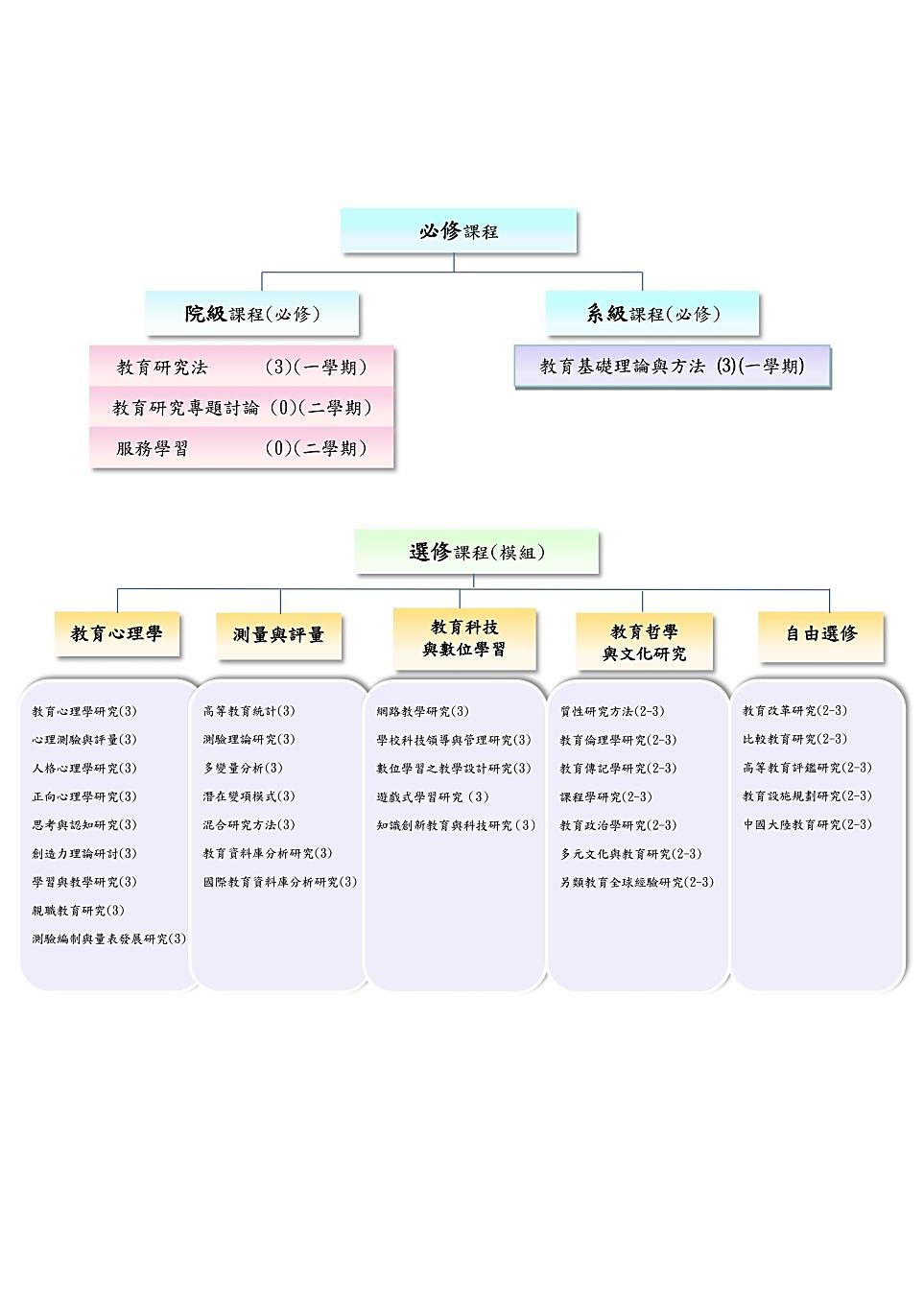 碩士班博士班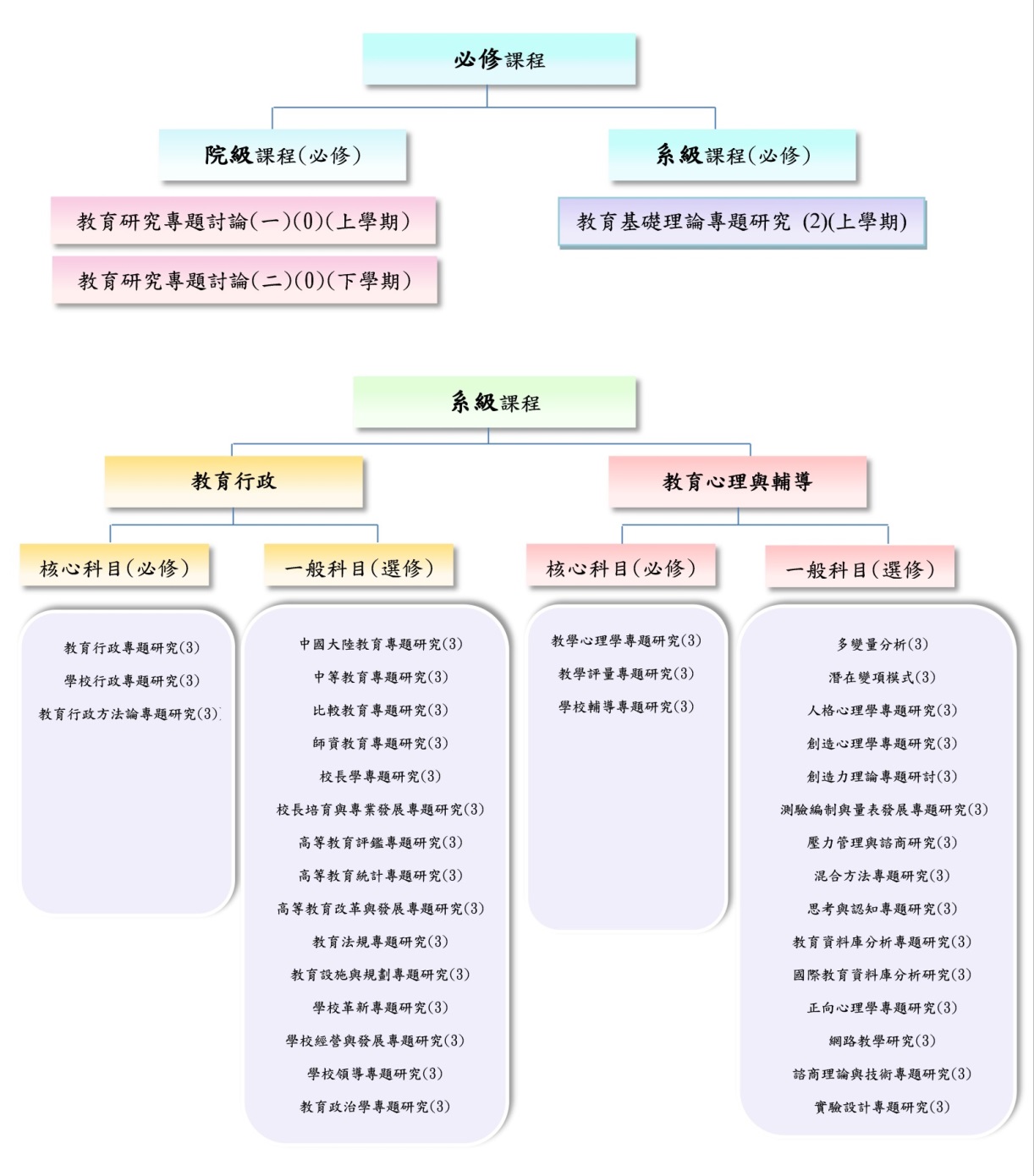 畢業門檻檢定教育學系碩士班教育學系博士班（教育心理與輔導組）教育學系博士班（教育行政組）課程規劃教育學系碩士班※必修課程  ◎選修課程  V群修課程  △學年課程                                             註：實際上課時間以教務處課務組公布為主※必修課程  ◎選修課程  V群修課程  △學年課程                                           註：實際上課時間以教務處課務組公布為主教育學系博士班（教育心理與輔導組）※必修課程  ◎選修課程  V群修課程  △學年課程                                            註：實際上課時間以教務處課務組公布為主※必修課程  ◎選修課程  V群修課程  △學年課程                                             註：實際上課時間以教務處課務組公布為主※必修課程  ◎選修課程  V群修課程  △學年課程                                             註：實際上課時間以教務處課務組公布為主教育學系博士班(教育行政組)※必修課程  ◎選修課程  V群修課程  △學年課程                                             註：實際上課時間以教務處課務組公布為主※必修課程  ◎選修課程  V群修課程  △學年課程                                             註：實際上課時間以教務處課務組公布為主※必修課程  ◎選修課程  V群修課程  △學年課程                                             註：實際上課時間以教務處課務組公布為主課程總覽※以上為列舉範例，各單位製作應包含所有課程內容課程檢核表教育學系碩士班課程檢核表教育學系博士班課程檢核表總學分數：36學分總學分數：36學分國立政治大學教育學院修業規劃表研究所—碩士班（表格內容可自行增減）姓名：                                            學號：                         一年級國立政治大學教育學院修業規劃表二年級教育學系 學士班 課程簡介教育目標本系為台灣最早成立的教育研究所，開創師資培育多元化之先河。現今大學部以培養中等學校優良教師及教育行政人員為目標，碩、博士班則以培育具備教育專業研究人才為宗旨，為提昇國內教育研究所的學術水準，85學年度系所合一，從學士班至博士班，有系統地培養具備獨立思考及研究能力的教育專業人才，也開辦中等學校教師在職進修學校行政碩士在職專班，增進中等學校行政主管專業知能。另也與政大附屬實驗小學及附設實驗高中合作，在理論與實務結合下，以期培育下列人才：(1)培育中等學校優良教師。 
(2)培育優秀教育行政人員。(3)培育有志從事教育學術研究之人才。(4)培育文化教育創意產業人才。(5)配合國家政策提供推廣教育之服務功能。除專業發展外，本系更重視全人與多元的能力培養，藉著校際合作與國際學術演講研討，提供交流互動的契機，也提供不同視野觀點，以激發學生創造力，強化學生教育的專業與競爭力。本系課程係以達成下列目標為主軸進行規劃：(1)培育中等學校優良教師。(2)培育優秀教育行政人員。(3)培育有志從事教育學術研究之人才。(4)培育文化教育創意產業人才。(5)配合國家政策提供推廣教育之服務功能。藉由多元的教學與實作練習、個別輔導與多重諮詢管道及豐富多樣的活動參與來強化學生教育的專業與競爭力。課程地圖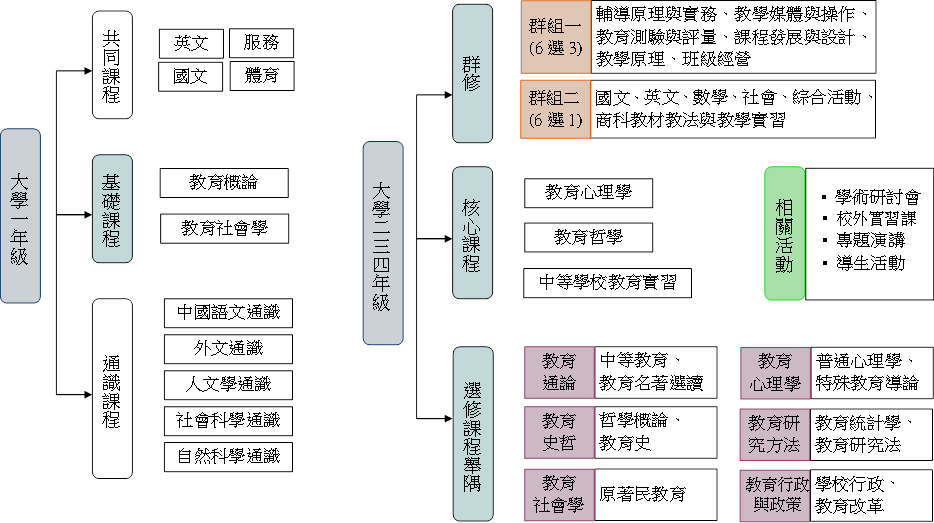 畢業門檻檢定課程規劃※必修課程  ◎選修課程  V群修課程  △學年課程                                             註：實際上課時間以教務處課務組公布為主※必修課程  ◎選修課程  V群修課程  △學年課程                                           註：實際上課時間以教務處課務組公布為主※必修課程  ◎選修課程  V群修課程  △學年課程                                            註：實際上課時間以教務處課務組公布為主※必修課程  ◎選修課程  V群修課程  △學年課程                                            註：實際上課時間以教務處課務組公布為主課程總覽※以上為列舉範例，各單位製作應包含所有課程內容課程檢核表國立政治大學教育學院修業規劃表大學部（表格內容可自行增減）姓名：                                            學號：                         一年級國立政治大學教育學院修業規劃表二年級國立政治大學教育學院修業規劃表三年級國立政治大學教育學院修業規劃表四年級教育行政與政策研究所 課程簡介教育目標本所以培育國家重要教育行政人員與教育政策專業人才為主要目標，期透過投入專業師資與規劃多元課程，戮力打造全國一流教育行政與政策高等教育機構，與世界頂尖大學接軌。並透過理論與實務並重之培育，提升國家教育行政人力之素質，強化教育決策品質，落實教育研究發展。課程地圖提供學生一條清晰明確的學習路徑。畢業門檻檢定課程規劃※必修課程  ◎選修課程  V群修課程  △學年課程                                             註：實際上課時間以教務處課務組公布為主※必修課程  ◎選修課程  V群修課程  △學年課程                                             註：實際上課時間以教務處課務組公布為主課程總覽※以上為列舉範例，各單位製作應包含所有課程內容課程檢核表總學分數：30學分國立政治大學教育學院修業規劃表研究所—碩士班（表格內容可自行增減）姓名：                                            學號：                         一年級國立政治大學教育學院修業規劃表二年級幼兒教育研究所 課程簡介教育目標在課程規劃方面，本所正式課程架構有三個模組，分別為研究方法、課程與教學領域、組織經營與管理、政策、生態與文化領域。其中，必修課程12學分，選修課程18學分，畢業最低學分30學分。同時以專題講座方式，針對當前幼教議題進行深入之探討。一、基礎領域1.研究方法：培養學生學術研究方法上之根基與個人化之發展。2.課程與教學領域：學生在課程與教學之理論與應用上的根基與創新性應用之開發能力的培養。3.組織經營與管理領域：培養幼教經營管理理論與實務上兼具之專業素養，以期學生成為幼教組織行政與領導人才。4.政策、生態與文化領域：從生態觀點來檢視與回顧幼教政策的發展，並貼近現代幼教議題，培養學生知微見著、批判思考以及社會關懷的能力。二、非正式課程之學習活動本所除了正式學分課程外，還積極安排多元之學習內容、學習形式與學習機會，以充實多元化背景學生之幼教知能，其中專題演講、學術研討會要求學生須出席參與之規定。課程地圖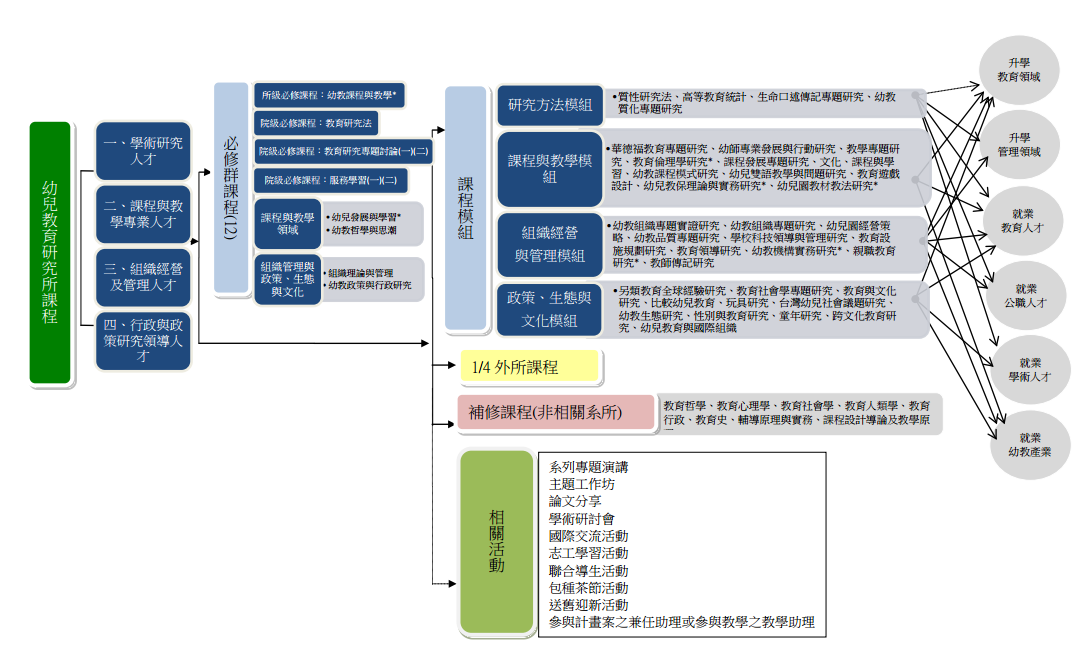 畢業門檻檢定課程規劃※必修課程  ◎選修課程  V群修課程  △學年課程                                             註：實際上課時間以教務處課務組公布為主※必修課程  ◎選修課程  V群修課程  △學年課程                                           註：實際上課時間以教務處課務組公布為主課程總覽※以上為列舉範例，各單位製作應包含所有課程內容課程檢核表總學分數：31學分國立政治大學教育學院修業規劃表研究所—碩士班（表格內容可自行增減）姓名：                                            學號：                         一年級國立政治大學教育學院修業規劃表二年級輔導與諮商碩士學位學程 課程簡介教育目標一、培育人文素養，自我反思生涯發展二、培養科學態度，有效解決遭遇問題三、提昇多元文化敏感度，契入助人專業成長四、深化諮商輔導的本質學能，理論與實務互補五、落實終身學習，全球視野的在地關懷課程地圖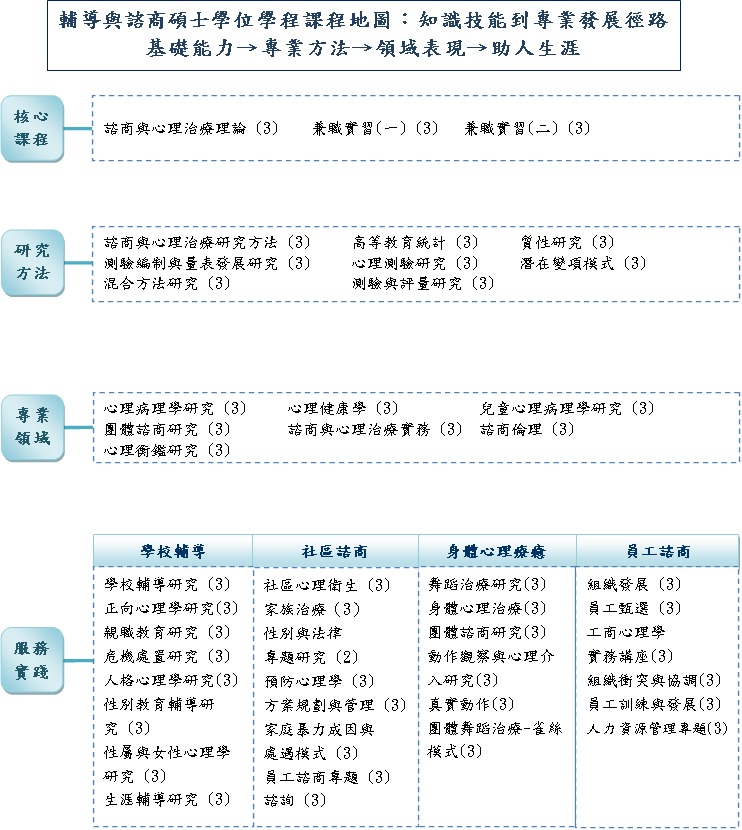 畢業門檻檢定課程規劃※必修課程  ◎選修課程  V群修課程  △學年課程                                             註：實際上課時間以教務處課務組公布為主※必修課程  ◎選修課程  V群修課程  △學年課程                                             註：實際上課時間以教務處課務組公布為主※必修課程  ◎選修課程  V群修課程  △學年課程                                             註：實際上課時間以教務處課務組公布為主課程總覽※以上為列舉範例，各單位製作應包含所有課程內容課程檢核表總學分數：30學分國立政治大學教育學院修業規劃表研究所—碩士班（表格內容可自行增減）姓名：                                            學號：                         一年級國立政治大學教育學院修業規劃表二年級教育學院 專業師資畢業學分28必修課程6學分選修科目22學分資格檢定具備資格考試積分2點：1.筆試（一科為1點）2.學術論文發表3.學位論文計劃口試畢業學分36必修課程11學分選修科目25學分資格檢定具備資格考試積分3點（3點積點中至少要有1點積點為學術論文發表）：1.筆試（一科為1點）2.學術論文發表畢業學分36學分(包括院級及系級必修)核心課程11學分選修科目25學分資格檢定具備資格考試積分3點（3點積點中至少要有1點積點為學術論文發表）：1.筆試（一科為1點）2.學術論文發表碩一上學期碩一上學期碩一上學期碩一上學期碩一上學期碩一下學期碩一下學期碩一下學期碩一下學期碩一下學期科目代號課程名稱上課時間
(暫定)學分課外每周預估學習時間科目代號課程名稱上課時間
(暫定)學分課外每周預估學習時間152894-001◎高等教育統計二D5634-5小時152588-001◎教育心理學研究一CD534-5小時900001-001※教育研究法三34C34-5小時152629-001◎教育資料庫分析研究一67834-5小時900002-001※教育專題研究討論(一)四FG02小時152587-0011◎心理測驗與評量研究三23434-5小時152039-001※教育基礎理論與方法五D5634-5小時900004-001※教育專題研究討論(二)四FG02小時碩二上學期碩二上學期碩二上學期碩二上學期碩二上學期碩二下學期碩二下學期碩二下學期碩二下學期碩二下學期科目代號課程名稱上課時間(暫定)學分課外每周預估學習時間科目代號課程名稱上課時間(暫定)學分課外每周預
估學習時間152948-001◎比較教育研究二EFG34-5小時152638-001◎多變量分析五23434-5小時152729-001◎人格心理學研究三23434-5小時152606-001◎國際教育資料庫分析研究四CD534-5小時博一上學期博一上學期博一上學期博一上學期博一上學期博一下學期博一下學期博一下學期博一下學期博一下學期科目代號課程名稱上課時間(暫定)學分課外每周預估學習時間科目代號課程名稱上課時間
(暫定)學分課外每周預
估學習時間152045-001※教育基礎理論題研究四78E35-6小時152011-001※教學評量專題研究四23435-6小時152007-001※教學心理學專題研究四D5635-6小時900004-001※教育研究專題討論(二)四FG01-2小時900002-001※教育研究專題討論(一)四FG01-2小時152790-001◎潛在變項模式五23435-6小時152046-001※學校輔導專題研究四23435-6小時152662-001◎校長學專題研究五7835-6小時博二上學期博二上學期博二上學期博二上學期博二上學期博二下學期博二下學期博二下學期博二下學期博二下學期科目代號課程名稱上課時間
(暫定)學分課外每周預估學習時間科目代號課程名稱上課時間(暫定)學分課外每周預
估學習時間152582-001◎諮商理論與技術專題研究四D5635-6小時152629-001◎教育資料庫分析研究一CD535-6小時152592-001◎思考與認知專題研究四23435-6小時152808-001◎正向心理學專題四23435-6小時152638-001◎多變量分析五23435-6小時152731-001◎創造心理學專題研究四D5635-6小時博三上學期博三上學期博三上學期博三上學期博三上學期博三下學期博三下學期博三下學期博三下學期博三下學期科目代號課程名稱上課時間(暫定)學分課外每周預估學習時間科目代號課程名稱上課時間(暫定)學分課外每周預
估學習時間152606-001◎國際教育資料庫分析研究準備資格考試及論文計畫口試四CD535-6小時論文撰寫及博士班學位考試博一上學期博一上學期博一上學期博一上學期博一上學期博一下學期博一下學期博一下學期博一下學期博一下學期科目代號課程名稱上課時間
(暫定)學分課外每周預估學習時間科目代號課程名稱上課時間(暫定)學分課外每周預估學習時間152045-001※教育基礎理論專題研究四78E34-6小時152016-001※學校行政專題研究四D5634~6小時152851-001◎教育法規專題研究四EFG34~6小時152662-001◎校長學專題研究五78E34~6小時152013-001※教育行政專題研究五EFG34~6小時博二上學期博二上學期博二上學期博二上學期博二上學期博二下學期博二下學期博二下學期博二下學期博二下學期科目代號課程名稱上課時間(暫定)學分課外每周預估學習時間科目代號課程名稱上課時間
(暫定)學分課外每周預
估學習時間152749-001◎師資教育專題研究四7834~6小時152662-001◎校長學專題研究五7834~6小時152044-001※教育行政方法論專題研究四D5634~6小時152767-001◎高等教育統計專題研究四D5634~6小時152584-001◎高等教育改革與發展專題研究四D5634~6小時152581-001◎高等教育與通識教育專題研究四78E34~6小時博三上學期博三上學期博三上學期博三上學期博三上學期博三下學期博三下學期科目代號課程名稱上課時間(暫定)學分課外每周預估學習時間學期目標課外每周預估學習時間準備資格考試及論文計畫口試準備資格考試及論文計畫口試準備資格考試及論文計畫口試準備資格考試及論文計畫口試準備資格考試及論文計畫口試論文撰寫及博士班學位考試無上限152011001教學評量專題研究(必)3學分教育博一、教育博二3小時[課程目標]培養學生專精各種教學評量的研究專題培養學生專精各種教學評量的研究專題培養學生專精各種教學評量的研究專題培養學生專精各種教學評量的研究專題[上課內容]紙筆測驗評量實作評量（電子化）檔案評量動態評量圖形（概念圖、心智圖）評量知識結構評量(認知診斷評量)認證評量標準設定（電腦化）適性（測驗）評量學生評鑑教學評量方法學紙筆測驗評量實作評量（電子化）檔案評量動態評量圖形（概念圖、心智圖）評量知識結構評量(認知診斷評量)認證評量標準設定（電腦化）適性（測驗）評量學生評鑑教學評量方法學紙筆測驗評量實作評量（電子化）檔案評量動態評量圖形（概念圖、心智圖）評量知識結構評量(認知診斷評量)認證評量標準設定（電腦化）適性（測驗）評量學生評鑑教學評量方法學紙筆測驗評量實作評量（電子化）檔案評量動態評量圖形（概念圖、心智圖）評量知識結構評量(認知診斷評量)認證評量標準設定（電腦化）適性（測驗）評量學生評鑑教學評量方法學[備註]152729001人格心理學研究 (選修)3學分教育碩一、教育碩二3小時[課程目標]瞭解人格心理學的意義、理論架構、基本術語、以及研究方法 探討不同流派的人格心理學說 深入探討人格心理學的相關議題協助學生從人格心理學的角度進行自我反省、自我分析與自我統整瞭解人格心理學的意義、理論架構、基本術語、以及研究方法 探討不同流派的人格心理學說 深入探討人格心理學的相關議題協助學生從人格心理學的角度進行自我反省、自我分析與自我統整瞭解人格心理學的意義、理論架構、基本術語、以及研究方法 探討不同流派的人格心理學說 深入探討人格心理學的相關議題協助學生從人格心理學的角度進行自我反省、自我分析與自我統整瞭解人格心理學的意義、理論架構、基本術語、以及研究方法 探討不同流派的人格心理學說 深入探討人格心理學的相關議題協助學生從人格心理學的角度進行自我反省、自我分析與自我統整[上課內容]人格理論 人的科學研究 心理動力學研究 佛洛伊德的心理學理論 現象學心理學 羅傑斯的現象學研究 人格特質理論 特質論 人格的生物學基礎  認知理論 影片欣賞 彈性課程/延伸議題討論 人格理論 人的科學研究 心理動力學研究 佛洛伊德的心理學理論 現象學心理學 羅傑斯的現象學研究 人格特質理論 特質論 人格的生物學基礎  認知理論 影片欣賞 彈性課程/延伸議題討論 人格理論 人的科學研究 心理動力學研究 佛洛伊德的心理學理論 現象學心理學 羅傑斯的現象學研究 人格特質理論 特質論 人格的生物學基礎  認知理論 影片欣賞 彈性課程/延伸議題討論 人格理論 人的科學研究 心理動力學研究 佛洛伊德的心理學理論 現象學心理學 羅傑斯的現象學研究 人格特質理論 特質論 人格的生物學基礎  認知理論 影片欣賞 彈性課程/延伸議題討論 152638001多變量分析(選)3學分教育博一、教育博二3小時[課程目標](一)瞭解相關、直線迴歸、與線性模式的原理
(二)瞭解多變量分析的各項技術及其數學原理
(三)培養統計套裝軟體程式的使用與應用能力
(四)培養資料分析與閱讀研究報告的獨立能力
(五)培養量化思考與獨立進行量化研究的能力(一)瞭解相關、直線迴歸、與線性模式的原理
(二)瞭解多變量分析的各項技術及其數學原理
(三)培養統計套裝軟體程式的使用與應用能力
(四)培養資料分析與閱讀研究報告的獨立能力
(五)培養量化思考與獨立進行量化研究的能力(一)瞭解相關、直線迴歸、與線性模式的原理
(二)瞭解多變量分析的各項技術及其數學原理
(三)培養統計套裝軟體程式的使用與應用能力
(四)培養資料分析與閱讀研究報告的獨立能力
(五)培養量化思考與獨立進行量化研究的能力(一)瞭解相關、直線迴歸、與線性模式的原理
(二)瞭解多變量分析的各項技術及其數學原理
(三)培養統計套裝軟體程式的使用與應用能力
(四)培養資料分析與閱讀研究報告的獨立能力
(五)培養量化思考與獨立進行量化研究的能力[上課內容]簡單迴歸分析多元迴歸分析對數型與類別資料迴歸分析主成分／共同因素分析典型相關分析/SEM導論區別分析多變量變異數分析集群分析多元度量法分析及實作簡單迴歸分析多元迴歸分析對數型與類別資料迴歸分析主成分／共同因素分析典型相關分析/SEM導論區別分析多變量變異數分析集群分析多元度量法分析及實作簡單迴歸分析多元迴歸分析對數型與類別資料迴歸分析主成分／共同因素分析典型相關分析/SEM導論區別分析多變量變異數分析集群分析多元度量法分析及實作簡單迴歸分析多元迴歸分析對數型與類別資料迴歸分析主成分／共同因素分析典型相關分析/SEM導論區別分析多變量變異數分析集群分析多元度量法分析及實作[備註]152013001教育行政專題研究(必)3學分教育博一、教育博二3小時[課程目標](一)闡明教育行政的基本理念及研究方法，以奠定教育行政研究的基礎(二)分析教育行政上重要理論研究和原理，以充實教育行政的專業知能(三)探討教育行政的組織運作，並運用教育行政理論提出創新性問題解決方法與策略(四)透過教育行政議題的探究和理論的運用，以培養分析問題與解決問題的能力(五)透過教育行政理論思辨與探究，以培養教育行政制度建立、政策決定與策略分析之能力(一)闡明教育行政的基本理念及研究方法，以奠定教育行政研究的基礎(二)分析教育行政上重要理論研究和原理，以充實教育行政的專業知能(三)探討教育行政的組織運作，並運用教育行政理論提出創新性問題解決方法與策略(四)透過教育行政議題的探究和理論的運用，以培養分析問題與解決問題的能力(五)透過教育行政理論思辨與探究，以培養教育行政制度建立、政策決定與策略分析之能力(一)闡明教育行政的基本理念及研究方法，以奠定教育行政研究的基礎(二)分析教育行政上重要理論研究和原理，以充實教育行政的專業知能(三)探討教育行政的組織運作，並運用教育行政理論提出創新性問題解決方法與策略(四)透過教育行政議題的探究和理論的運用，以培養分析問題與解決問題的能力(五)透過教育行政理論思辨與探究，以培養教育行政制度建立、政策決定與策略分析之能力(一)闡明教育行政的基本理念及研究方法，以奠定教育行政研究的基礎(二)分析教育行政上重要理論研究和原理，以充實教育行政的專業知能(三)探討教育行政的組織運作，並運用教育行政理論提出創新性問題解決方法與策略(四)透過教育行政議題的探究和理論的運用，以培養分析問題與解決問題的能力(五)透過教育行政理論思辨與探究，以培養教育行政制度建立、政策決定與策略分析之能力[上課內容](一)教育行政的基本理念行政與管理教育行政的涵義教育行政理論的發展教育行政的研究方法(二)教育行政的理論研究計畫理論決定理論組織理論領導理論溝通理論評鑑理論(三)教育行政的組織運作教育部局處的組織改造教育部局處組織與運作教育審議委員會與運作教育視導與控案調查教育部局處與民意機關之運作教育(學校)行政﹑教師會與家長會的互動模式教育行政人員特質、異動與培育(四)教育行政的專題研討十二年國民基本教育十二年國民基本教育課程審議教育領導新論(空間領導)校園規劃新論校長評鑑校長遴選制度學校評鑑探析學校創新經營策略學校整併教改與教育轉型	   教師評鑑與專業發展教師組織與教師工會校園危機處理教育選擇權公辦民營、BOT、ROT、OT之實施私立學校管理(一)教育行政的基本理念行政與管理教育行政的涵義教育行政理論的發展教育行政的研究方法(二)教育行政的理論研究計畫理論決定理論組織理論領導理論溝通理論評鑑理論(三)教育行政的組織運作教育部局處的組織改造教育部局處組織與運作教育審議委員會與運作教育視導與控案調查教育部局處與民意機關之運作教育(學校)行政﹑教師會與家長會的互動模式教育行政人員特質、異動與培育(四)教育行政的專題研討十二年國民基本教育十二年國民基本教育課程審議教育領導新論(空間領導)校園規劃新論校長評鑑校長遴選制度學校評鑑探析學校創新經營策略學校整併教改與教育轉型	   教師評鑑與專業發展教師組織與教師工會校園危機處理教育選擇權公辦民營、BOT、ROT、OT之實施私立學校管理(一)教育行政的基本理念行政與管理教育行政的涵義教育行政理論的發展教育行政的研究方法(二)教育行政的理論研究計畫理論決定理論組織理論領導理論溝通理論評鑑理論(三)教育行政的組織運作教育部局處的組織改造教育部局處組織與運作教育審議委員會與運作教育視導與控案調查教育部局處與民意機關之運作教育(學校)行政﹑教師會與家長會的互動模式教育行政人員特質、異動與培育(四)教育行政的專題研討十二年國民基本教育十二年國民基本教育課程審議教育領導新論(空間領導)校園規劃新論校長評鑑校長遴選制度學校評鑑探析學校創新經營策略學校整併教改與教育轉型	   教師評鑑與專業發展教師組織與教師工會校園危機處理教育選擇權公辦民營、BOT、ROT、OT之實施私立學校管理(一)教育行政的基本理念行政與管理教育行政的涵義教育行政理論的發展教育行政的研究方法(二)教育行政的理論研究計畫理論決定理論組織理論領導理論溝通理論評鑑理論(三)教育行政的組織運作教育部局處的組織改造教育部局處組織與運作教育審議委員會與運作教育視導與控案調查教育部局處與民意機關之運作教育(學校)行政﹑教師會與家長會的互動模式教育行政人員特質、異動與培育(四)教育行政的專題研討十二年國民基本教育十二年國民基本教育課程審議教育領導新論(空間領導)校園規劃新論校長評鑑校長遴選制度學校評鑑探析學校創新經營策略學校整併教改與教育轉型	   教師評鑑與專業發展教師組織與教師工會校園危機處理教育選擇權公辦民營、BOT、ROT、OT之實施私立學校管理[備註]國立政治大學 教育學院教育學系 碩士班（畢業學分數28學分）姓名：___________________學號：___________________國立政治大學 教育學院教育學系 碩士班（畢業學分數28學分）姓名：___________________學號：___________________國立政治大學 教育學院教育學系 碩士班（畢業學分數28學分）姓名：___________________學號：___________________國立政治大學 教育學院教育學系 碩士班（畢業學分數28學分）姓名：___________________學號：___________________國立政治大學 教育學院教育學系 碩士班（畢業學分數28學分）姓名：___________________學號：___________________國立政治大學 教育學院教育學系 碩士班（畢業學分數28學分）姓名：___________________學號：___________________國立政治大學 教育學院教育學系 碩士班（畢業學分數28學分）姓名：___________________學號：___________________國立政治大學 教育學院教育學系 碩士班（畢業學分數28學分）姓名：___________________學號：___________________院級必修課程(3學分)院級必修課程(3學分)院級必修課程(3學分)院級必修課程(3學分)系內選修課程（最少14學分）系內選修課程（最少14學分）系內選修課程（最少14學分）系內選修課程（最少14學分）課程名稱學分成績課程名稱學分成績教育研究法教育研究專題討論(1)教育研究專題討論(2)300□□□1.____________________2.____________________3.____________________4.____________________5.____________________________________________________________□□□□□系級必修課程(3學分)系級必修課程(3學分)系級必修課程(3學分)系級必修課程(3學分)1.____________________2.____________________3.____________________4.____________________5.____________________________________________________________□□□□□課程名稱學分成績1.____________________2.____________________3.____________________4.____________________5.____________________________________________________________□□□□□教育基礎理論與方法3□1.____________________2.____________________3.____________________4.____________________5.____________________________________________________________□□□□□教育基礎理論與方法3□系外選修課程（最多8學分）系外選修課程（最多8學分）系外選修課程（最多8學分）系外選修課程（最多8學分）教育基礎理論與方法3□課程名稱學分成績教育基礎理論與方法3□1.____________________2.____________________3.____________________4.____________________________________________________□□□□國立政治大學 教育學院教育學系 博士班(教育心理與輔導組)姓名：___________________學號：___________________國立政治大學 教育學院教育學系 博士班(教育心理與輔導組)姓名：___________________學號：___________________國立政治大學 教育學院教育學系 博士班(教育心理與輔導組)姓名：___________________學號：___________________國立政治大學 教育學院教育學系 博士班(教育心理與輔導組)姓名：___________________學號：___________________國立政治大學 教育學院教育學系 博士班(教育心理與輔導組)姓名：___________________學號：___________________國立政治大學 教育學院教育學系 博士班(教育心理與輔導組)姓名：___________________學號：___________________國立政治大學 教育學院教育學系 博士班(教育心理與輔導組)姓名：___________________學號：___________________國立政治大學 教育學院教育學系 博士班(教育心理與輔導組)姓名：___________________學號：___________________院級必修課程院級必修課程院級必修課程院級必修課程系內選修課程（最少7學分）系內選修課程（最少7學分）系內選修課程（最少7學分）系內選修課程（最少7學分）課程名稱學分成績課程名稱學分成績教育研究專題討論(1)教育研究專題討論(2)00________□□1.____________________2.____________________3.____________________4.____________________5.____________________________________________________________□□□□□系級必修課程(12學分)系級必修課程(12學分)系級必修課程(12學分)系級必修課程(12學分)1.____________________2.____________________3.____________________4.____________________5.____________________________________________________________□□□□□課程名稱學分成績1.____________________2.____________________3.____________________4.____________________5.____________________________________________________________□□□□□教育基礎理論專題研究教育心理學專題研究教學評量專題研究學校輔導專題研究3333________________□□□□1.____________________2.____________________3.____________________4.____________________5.____________________________________________________________□□□□□教育基礎理論專題研究教育心理學專題研究教學評量專題研究學校輔導專題研究3333________________□□□□系外選修課程（最多18學分）系外選修課程（最多18學分）系外選修課程（最多18學分）系外選修課程（最多18學分）教育基礎理論專題研究教育心理學專題研究教學評量專題研究學校輔導專題研究3333________________□□□□課程名稱學分成績教育基礎理論專題研究教育心理學專題研究教學評量專題研究學校輔導專題研究3333________________□□□□1.____________________2.____________________3.____________________4.____________________________________________________□□□□國立政治大學 教育學院教育學系博士班（教育行政組）姓名：___________________學號：___________________國立政治大學 教育學院教育學系博士班（教育行政組）姓名：___________________學號：___________________國立政治大學 教育學院教育學系博士班（教育行政組）姓名：___________________學號：___________________國立政治大學 教育學院教育學系博士班（教育行政組）姓名：___________________學號：___________________國立政治大學 教育學院教育學系博士班（教育行政組）姓名：___________________學號：___________________國立政治大學 教育學院教育學系博士班（教育行政組）姓名：___________________學號：___________________國立政治大學 教育學院教育學系博士班（教育行政組）姓名：___________________學號：___________________國立政治大學 教育學院教育學系博士班（教育行政組）姓名：___________________學號：___________________院級必修課程(3學分)院級必修課程(3學分)院級必修課程(3學分)院級必修課程(3學分)所內選修課程（最少10學分）所內選修課程（最少10學分）所內選修課程（最少10學分）所內選修課程（最少10學分）課程名稱學分成績課程名稱學分成績教育研究法教育研究專題討論(1)教育研究專題討論(2)300____________□□□1.____________________2.____________________3.____________________4.____________________5.____________________________________________________________□□□□□所級必修課程(9學分)所級必修課程(9學分)所級必修課程(9學分)所級必修課程(9學分)1.____________________2.____________________3.____________________4.____________________5.____________________________________________________________□□□□□課程名稱學分成績1.____________________2.____________________3.____________________4.____________________5.____________________________________________________________□□□□□教育行政研究學校行政研究教育政策分析研究333____________□□□1.____________________2.____________________3.____________________4.____________________5.____________________________________________________________□□□□□教育行政研究學校行政研究教育政策分析研究333____________□□□所外選修課程（最多8學分）所外選修課程（最多8學分）所外選修課程（最多8學分）所外選修課程（最多8學分）教育行政研究學校行政研究教育政策分析研究333____________□□□課程名稱學分成績教育行政研究學校行政研究教育政策分析研究333____________□□□1.____________________2.____________________3.____________________4.____________________________________________________□□□□上學期上學期上學期上學期下學期下學期下學期下學期課程名稱上課時間必/選修學分數課程名稱上課時間必/選修學分數必□選□必□選□必□選□必□選□必□選□必□選□必□選□必□選□必□選□必□選□必□選□必□選□必□選□必□選□必□選□必□選□必□選□必□選□必□選□必□選□必□選□必□選□必□選□必□選□必□選□必□選□必□選□必□選□總計：總計：總計：總計：總計：總計：總計：總計：上學期上學期上學期上學期下學期下學期下學期下學期課程名稱上課時間必/選修學分數課程名稱上課時間必/選修學分數必□選□必□選□必□選□必□選□必□選□必□選□必□選□必□選□必□選□必□選□必□選□必□選□必□選□必□選□必□選□必□選□必□選□必□選□必□選□必□選□必□選□必□選□必□選□必□選□必□選□必□選□必□選□必□選□總計：總計：總計：總計：總計：總計：總計：總計：畢業學分：128學分通識課程：28-32學分服務學習課程：2學期(0學分)必修課程：教育概論、教育社會學、教育心理學、教育哲學(共12學分)群修科目：24學分選修科目系內選修課程最少20學分，系外選修課程最少32學分資格檢定：大一上學期大一上學期大一上學期大一上學期大一上學期大一下學期大一下學期大一下學期大一下學期大一下學期科目代號課程名稱上課時間（暫定）學分課外每周預估學習時間科目代號課程名稱上課時間
（暫定）學分課外每周預
估學習時間041046-001102876-001102012-001044042-001V教育問題探討◎適性教學※教育概論V性別教育妳我他一123二345四D56五12333334.5-6小時4.5-6小時4.5-6小時4.5-6小時102007-011102093-001
041118-001※教育社會學V輔導原理與實務V幸福心理學二234四1五56
四78E33
34.5-6小時4.5-6小時
4.5-6小時 大二上學期大二上學期大二上學期大二上學期大二上學期大二下學期大二下學期大二下學期大二下學期大二下學期科目代號課程名稱上課時間
（暫定）學分課外每周預估學習時間科目代號課程名稱上課時間
(暫定)學分課外每周預
估學習時間102668-001102853-001102911-001102023-001◎教育法規◎青少年心理學◎諮商理論與技術V學習評量三34D三D56四234四78E33334.5-6小時4.5-6小時4.5-6小時4.5-6小時102636-001
102061-001102643-001
102013-001102891-001102673-001102091-001102935-001102863-001◎綜合活動學習領域課程與教學V教學媒體與運用◎校園敘事：從創意想像到創新實踐※教育心理學◎教育議題專題◎童軍教育V課程發展與設計◎個案研究◎數位製造與創新一123
一567一78E
二234三34D三D56三78E四234四D563
33
3333334.5-6小時
4.5-6小時4.5-6小時
4.5-6小時4.5-6小時4.5-6小時4.5-6小時4.5-6小時4.5-6小時大三上學期大三上學期大三上學期大三上學期大三上學期大三下學期大三下學期大三下學期大三下學期大三下學期科目代號課程名稱上課時間
(暫定)學分課外每周預估學習時間科目代號課程名稱上課時間
(暫定)學分課外每周預
估學習時間102934-001102827-001
102011-001102920-001102641-001102109-001102119-001
102854-001102121-001◎團體輔導◎成人發展與老化※教育哲學◎人格心理學◎△諮商實習V班級經營V社會領域教材教法◎比較教育V綜合活動領域教材教法一D56一78E
二234二D56二78E三123三567
四123五12333
33333
334.5-6小時4.5-6小時
4.5-6小時4.5-6小時4.5-6小時4.5-6小時4.5-6小時
4.5-6小時4.5-6小時102642-001102921-001102690-001
102943-001102641-002102120-001
102824-001
041151-001102122-001
102640-001◎休閒教育◎教學心理學◎戶外探索設計與實施◎互動玩具設計◎△諮商實習V社會領域教學實習◎心理測驗與評量V生命教育與成長V綜合活動領域教學實習◎教育科技整合應用一D56二123二34D
二D56二78E三567
四234
四78E五123
五34D333
333
3
33
34.5-6小時4.5-6小時4.5-6小時
4.5-6小時4.5-6小時4.5-6小時
4.5-6小時
4.5-6小時4.5-6小時
4.5-6小時大四上學期大四上學期大四上學期大四上學期大四上學期大四下學期大四下學期大四下學期大四下學期大四下學期科目代號課程名稱上課時間
(暫定)學分課外每周預估學習時間科目代號課程名稱上課時間
(暫定)學分課外每周預
估學習時間102020-001
102117-001
102826-001102649-001102652-011
102021-001
102918-001102115-001V文教產業教學實習V數學領域教材教法◎學校輔導工作◎教育遊戲設計◎社區學習與終身教育V中等學校教學實習◎教育名著選讀V語文領域-英文教材教法二1234
二78E
三234三D56三78E
四1234
四78E五1233
3
333
3
334.5-6小時
4.5-6小時
4.5-6小時4.5-6小時4.5-6小時
4.5-6小時
4.5-6小時4.5-6小時102667-001102118-001
102862-001
102116-001
102656-001◎婚姻與家庭V數學領域教學實習◎學校輔導方案發展與評估V語文領域-英文教學實習◎生涯輔導一D56二78E
四234
五123
五34D33
3
3
34.5-6小時4.5-6小時
4.5-6小時
4.5-6小時
4.5-6小時109007001班級經營 (群)3學分教育三、教育四3小時[課程目標]瞭解班級經營的原理與實務懂得將班級經營的理念化作實務培養班級經營的實務能力，如團體動力、教學創意、管理藝術等培養學生具備教學領導者與問題思考者的特質透過課程討論與實務演練，使同學更加熟悉教學現場之操作本門課將透過翻轉課堂的授課方式，建立積極主動的教學氣氛瞭解班級經營的原理與實務懂得將班級經營的理念化作實務培養班級經營的實務能力，如團體動力、教學創意、管理藝術等培養學生具備教學領導者與問題思考者的特質透過課程討論與實務演練，使同學更加熟悉教學現場之操作本門課將透過翻轉課堂的授課方式，建立積極主動的教學氣氛瞭解班級經營的原理與實務懂得將班級經營的理念化作實務培養班級經營的實務能力，如團體動力、教學創意、管理藝術等培養學生具備教學領導者與問題思考者的特質透過課程討論與實務演練，使同學更加熟悉教學現場之操作本門課將透過翻轉課堂的授課方式，建立積極主動的教學氣氛瞭解班級經營的原理與實務懂得將班級經營的理念化作實務培養班級經營的實務能力，如團體動力、教學創意、管理藝術等培養學生具備教學領導者與問題思考者的特質透過課程討論與實務演練，使同學更加熟悉教學現場之操作本門課將透過翻轉課堂的授課方式，建立積極主動的教學氣氛[上課內容]學生的情緒教育
親師關係利用早晨短短時間創造班級特色
師生關係的技巧運用行為及紀律的管理技巧
偏差行為的探討與糾正技巧從班級經營談塑造良好班級氣氛的策略
接任新班級－如何認識學生教師與學生在溝通上之困境
推動班級特色，使教學更具生命力教室是快樂天堂
教室常規管理－如何維持教室秩序肢體語言在教室中的運用
教師的語言藝術教師情緒管理
教師魅力百分百班級經營之笑話的應用
班級經營中的座位安排附中觀察參訪參訪心得討論親師溝通模擬班規的實例討論教師的穿著如何面對青春期的學生如何與學生說再見學生的情緒教育
親師關係利用早晨短短時間創造班級特色
師生關係的技巧運用行為及紀律的管理技巧
偏差行為的探討與糾正技巧從班級經營談塑造良好班級氣氛的策略
接任新班級－如何認識學生教師與學生在溝通上之困境
推動班級特色，使教學更具生命力教室是快樂天堂
教室常規管理－如何維持教室秩序肢體語言在教室中的運用
教師的語言藝術教師情緒管理
教師魅力百分百班級經營之笑話的應用
班級經營中的座位安排附中觀察參訪參訪心得討論親師溝通模擬班規的實例討論教師的穿著如何面對青春期的學生如何與學生說再見學生的情緒教育
親師關係利用早晨短短時間創造班級特色
師生關係的技巧運用行為及紀律的管理技巧
偏差行為的探討與糾正技巧從班級經營談塑造良好班級氣氛的策略
接任新班級－如何認識學生教師與學生在溝通上之困境
推動班級特色，使教學更具生命力教室是快樂天堂
教室常規管理－如何維持教室秩序肢體語言在教室中的運用
教師的語言藝術教師情緒管理
教師魅力百分百班級經營之笑話的應用
班級經營中的座位安排附中觀察參訪參訪心得討論親師溝通模擬班規的實例討論教師的穿著如何面對青春期的學生如何與學生說再見學生的情緒教育
親師關係利用早晨短短時間創造班級特色
師生關係的技巧運用行為及紀律的管理技巧
偏差行為的探討與糾正技巧從班級經營談塑造良好班級氣氛的策略
接任新班級－如何認識學生教師與學生在溝通上之困境
推動班級特色，使教學更具生命力教室是快樂天堂
教室常規管理－如何維持教室秩序肢體語言在教室中的運用
教師的語言藝術教師情緒管理
教師魅力百分百班級經營之笑話的應用
班級經營中的座位安排附中觀察參訪參訪心得討論親師溝通模擬班規的實例討論教師的穿著如何面對青春期的學生如何與學生說再見[備註]102649001教育遊戲設計 (選)3學分教育二3小時[課程目標]瞭解遊戲設計理論認識目前新興之數位內容、遊戲設計與文化創意產業培養設計教育遊戲之能力學生能夠將遊戲應用於教學中透過專題式學習之架構，培養學生主動學習、問題解決之能力瞭解遊戲設計理論認識目前新興之數位內容、遊戲設計與文化創意產業培養設計教育遊戲之能力學生能夠將遊戲應用於教學中透過專題式學習之架構，培養學生主動學習、問題解決之能力瞭解遊戲設計理論認識目前新興之數位內容、遊戲設計與文化創意產業培養設計教育遊戲之能力學生能夠將遊戲應用於教學中透過專題式學習之架構，培養學生主動學習、問題解決之能力瞭解遊戲設計理論認識目前新興之數位內容、遊戲設計與文化創意產業培養設計教育遊戲之能力學生能夠將遊戲應用於教學中透過專題式學習之架構，培養學生主動學習、問題解決之能力[上課內容]遊戲設計核心概念體驗設計方法有意義的玩合作決策與問題解決情境設計規則設計衝突與機率心流理論期中報告-遊戲式學習情境概念遊戲設計工具互動設計原理原型製作方法遊戲效果評估成果展示技巧觀摩與分享期末報告-教育遊戲情境展示遊戲設計核心概念體驗設計方法有意義的玩合作決策與問題解決情境設計規則設計衝突與機率心流理論期中報告-遊戲式學習情境概念遊戲設計工具互動設計原理原型製作方法遊戲效果評估成果展示技巧觀摩與分享期末報告-教育遊戲情境展示遊戲設計核心概念體驗設計方法有意義的玩合作決策與問題解決情境設計規則設計衝突與機率心流理論期中報告-遊戲式學習情境概念遊戲設計工具互動設計原理原型製作方法遊戲效果評估成果展示技巧觀摩與分享期末報告-教育遊戲情境展示遊戲設計核心概念體驗設計方法有意義的玩合作決策與問題解決情境設計規則設計衝突與機率心流理論期中報告-遊戲式學習情境概念遊戲設計工具互動設計原理原型製作方法遊戲效果評估成果展示技巧觀摩與分享期末報告-教育遊戲情境展示[備註]102686001合作學習 (選)3學分教育三3小時[課程目標]知道與瞭解合作學習的理論基礎、教學設計與教學方法分析與應用合作學習之研究、個案及效果創造與評鑑合作學習在各課程領域的教學知道與瞭解合作學習的理論基礎、教學設計與教學方法分析與應用合作學習之研究、個案及效果創造與評鑑合作學習在各課程領域的教學知道與瞭解合作學習的理論基礎、教學設計與教學方法分析與應用合作學習之研究、個案及效果創造與評鑑合作學習在各課程領域的教學知道與瞭解合作學習的理論基礎、教學設計與教學方法分析與應用合作學習之研究、個案及效果創造與評鑑合作學習在各課程領域的教學[上課內容]課程簡介與導論背景與理論 教學原理、合作技巧教師角色 整體設計與小組安排、小組成就區分法 小組競賽法、拼圖法 小組協力法、合作統整閱讀寫作法 團體探究法、協同合作法、共同學習法 結構取向法合作概念構圖法 教學研究計畫發表會、同儕回饋、課程回饋教學演示、教學意見回饋收集教學研究成果發表會、同儕回饋、課程回饋課程簡介與導論背景與理論 教學原理、合作技巧教師角色 整體設計與小組安排、小組成就區分法 小組競賽法、拼圖法 小組協力法、合作統整閱讀寫作法 團體探究法、協同合作法、共同學習法 結構取向法合作概念構圖法 教學研究計畫發表會、同儕回饋、課程回饋教學演示、教學意見回饋收集教學研究成果發表會、同儕回饋、課程回饋課程簡介與導論背景與理論 教學原理、合作技巧教師角色 整體設計與小組安排、小組成就區分法 小組競賽法、拼圖法 小組協力法、合作統整閱讀寫作法 團體探究法、協同合作法、共同學習法 結構取向法合作概念構圖法 教學研究計畫發表會、同儕回饋、課程回饋教學演示、教學意見回饋收集教學研究成果發表會、同儕回饋、課程回饋課程簡介與導論背景與理論 教學原理、合作技巧教師角色 整體設計與小組安排、小組成就區分法 小組競賽法、拼圖法 小組協力法、合作統整閱讀寫作法 團體探究法、協同合作法、共同學習法 結構取向法合作概念構圖法 教學研究計畫發表會、同儕回饋、課程回饋教學演示、教學意見回饋收集教學研究成果發表會、同儕回饋、課程回饋[備註]109003011教育心理學 (必)3學分教育二3小時[課程目標]瞭解教育心理學對教師優質教學與教師專業成長的重要性。 瞭解教育心理學理論的涵義與演變，並對教育心理相關議題進行反思與討論。 能將教育心理學理論與實務結合，奠定日後優質教學的基礎。瞭解教育心理學對教師優質教學與教師專業成長的重要性。 瞭解教育心理學理論的涵義與演變，並對教育心理相關議題進行反思與討論。 能將教育心理學理論與實務結合，奠定日後優質教學的基礎。瞭解教育心理學對教師優質教學與教師專業成長的重要性。 瞭解教育心理學理論的涵義與演變，並對教育心理相關議題進行反思與討論。 能將教育心理學理論與實務結合，奠定日後優質教學的基礎。瞭解教育心理學對教師優質教學與教師專業成長的重要性。 瞭解教育心理學理論的涵義與演變，並對教育心理相關議題進行反思與討論。 能將教育心理學理論與實務結合，奠定日後優質教學的基礎。[上課內容]導論:什麼是教育心理學?Piaget的認知發展論Vygotsky的認知發展論Erikson的認知發展論行為主義心理學的學習理論認知心理學的學習理論人本心理學的理論與實踐學習動機與學習行為個別差異與學校教育--智力因素個別差異與學校教育--非智力因素國中教育現況探討教學評量導論:什麼是教育心理學?Piaget的認知發展論Vygotsky的認知發展論Erikson的認知發展論行為主義心理學的學習理論認知心理學的學習理論人本心理學的理論與實踐學習動機與學習行為個別差異與學校教育--智力因素個別差異與學校教育--非智力因素國中教育現況探討教學評量導論:什麼是教育心理學?Piaget的認知發展論Vygotsky的認知發展論Erikson的認知發展論行為主義心理學的學習理論認知心理學的學習理論人本心理學的理論與實踐學習動機與學習行為個別差異與學校教育--智力因素個別差異與學校教育--非智力因素國中教育現況探討教學評量導論:什麼是教育心理學?Piaget的認知發展論Vygotsky的認知發展論Erikson的認知發展論行為主義心理學的學習理論認知心理學的學習理論人本心理學的理論與實踐學習動機與學習行為個別差異與學校教育--智力因素個別差異與學校教育--非智力因素國中教育現況探討教學評量[備註]102668001教育法規 (選)3學分教育二3小時[課程目標]瞭解教育法規的基本理念與法制作業認識教育法規在教育制度中之重要性能瞭解並評析教育法令了解主要教育法規之內容透過個案探討，能分析相關教育案例在法規上的適用了解教育法規在行政運作中的理論與實務瞭解教育法規的基本理念與法制作業認識教育法規在教育制度中之重要性能瞭解並評析教育法令了解主要教育法規之內容透過個案探討，能分析相關教育案例在法規上的適用了解教育法規在行政運作中的理論與實務瞭解教育法規的基本理念與法制作業認識教育法規在教育制度中之重要性能瞭解並評析教育法令了解主要教育法規之內容透過個案探討，能分析相關教育案例在法規上的適用了解教育法規在行政運作中的理論與實務瞭解教育法規的基本理念與法制作業認識教育法規在教育制度中之重要性能瞭解並評析教育法令了解主要教育法規之內容透過個案探討，能分析相關教育案例在法規上的適用了解教育法規在行政運作中的理論與實務[上課內容](一)教育法規的基本理念與法制作業
(二)制定教育法規的過程與影響因素
(三)重要教育法令的內容與特色評析
(四)學校行政規則的法制作業與研訂學習
(五)學校行政案例相關法規實務
(六)教育基本法評析
(七)師資培育法評析
(八)教師法/教育人員任用條例評析
(九)國民教育法/高級中等教育法/幼稚教育法/大學法評析
(十)特殊教育法評析
(十一)私立學校法評析
(十二)終身學習法/家庭教育法評析
(十三)學生事務相關法令/學生輔導與管教辦法評析(一)教育法規的基本理念與法制作業
(二)制定教育法規的過程與影響因素
(三)重要教育法令的內容與特色評析
(四)學校行政規則的法制作業與研訂學習
(五)學校行政案例相關法規實務
(六)教育基本法評析
(七)師資培育法評析
(八)教師法/教育人員任用條例評析
(九)國民教育法/高級中等教育法/幼稚教育法/大學法評析
(十)特殊教育法評析
(十一)私立學校法評析
(十二)終身學習法/家庭教育法評析
(十三)學生事務相關法令/學生輔導與管教辦法評析(一)教育法規的基本理念與法制作業
(二)制定教育法規的過程與影響因素
(三)重要教育法令的內容與特色評析
(四)學校行政規則的法制作業與研訂學習
(五)學校行政案例相關法規實務
(六)教育基本法評析
(七)師資培育法評析
(八)教師法/教育人員任用條例評析
(九)國民教育法/高級中等教育法/幼稚教育法/大學法評析
(十)特殊教育法評析
(十一)私立學校法評析
(十二)終身學習法/家庭教育法評析
(十三)學生事務相關法令/學生輔導與管教辦法評析(一)教育法規的基本理念與法制作業
(二)制定教育法規的過程與影響因素
(三)重要教育法令的內容與特色評析
(四)學校行政規則的法制作業與研訂學習
(五)學校行政案例相關法規實務
(六)教育基本法評析
(七)師資培育法評析
(八)教師法/教育人員任用條例評析
(九)國民教育法/高級中等教育法/幼稚教育法/大學法評析
(十)特殊教育法評析
(十一)私立學校法評析
(十二)終身學習法/家庭教育法評析
(十三)學生事務相關法令/學生輔導與管教辦法評析[備註]國立政治大學教育學院教育學系學士班(畢業學分數128學分)姓名：                                           學號：                 國立政治大學教育學院教育學系學士班(畢業學分數128學分)姓名：                                           學號：                 國立政治大學教育學院教育學系學士班(畢業學分數128學分)姓名：                                           學號：                 國立政治大學教育學院教育學系學士班(畢業學分數128學分)姓名：                                           學號：                 國立政治大學教育學院教育學系學士班(畢業學分數128學分)姓名：                                           學號：                 國立政治大學教育學院教育學系學士班(畢業學分數128學分)姓名：                                           學號：                 國立政治大學教育學院教育學系學士班(畢業學分數128學分)姓名：                                           學號：                 國立政治大學教育學院教育學系學士班(畢業學分數128學分)姓名：                                           學號：                 國立政治大學教育學院教育學系學士班(畢業學分數128學分)姓名：                                           學號：                 通識課程(28-32學分)通識課程(28-32學分)通識課程(28-32學分)通識課程(28-32學分)通識課程(28-32學分)系選修課程(最少20學分)系選修課程(最少20學分)系選修課程(最少20學分)系選修課程(最少20學分)課程名稱學分數成績備註備註課程名稱學分數成績備註語文通識-中國語文通識-外國語文通識一般通識-人文學通識-社會科學通識-自然科學通識書院通識4-64-63-83-84-80-4
__________
____________________□□□□□□□□□□□□□□□□1.                  2.                  3.                  4.                  5.                  6.                  7.                  8.                  9.                  10.                 □□□□□□□□□□必修課程(36學分)必修課程(36學分)必修課程(36學分)必修課程(36學分)必修課程(36學分)1.                  2.                  3.                  4.                  5.                  6.                  7.                  8.                  9.                  10.                 □□□□□□□□□□1.教育概論2.教育社會學3.教育心理學4.教育哲學3333________________________________________□□□□1.                  2.                  3.                  4.                  5.                  6.                  7.                  8.                  9.                  10.                 □□□□□□□□□□群修(八擇五)3333________________________________________□□□□系外選修課程(最少32學分)系外選修課程(最少32學分)系外選修課程(最少32學分)系外選修課程(最少32學分)1.教學原理2.班級經營3.教育測驗與評量4.教學媒體與運用5.課程發展與設計6.輔導原理與實務7.特殊教育導論8.學習評量333333333333______________________________
____________________________________________________________
______________________________□□□□□□□□□□□□課程名稱學分數成績備註1.教學原理2.班級經營3.教育測驗與評量4.教學媒體與運用5.課程發展與設計6.輔導原理與實務7.特殊教育導論8.學習評量333333333333______________________________
____________________________________________________________
______________________________□□□□□□□□□□□□1.                  2.                  3.                  4.                  5.                  6.                  7.                  8.                  9.                  10.                 11.                 12.                 13.                  □□□□□□□□□□□□□群修（二擇一）333333333333______________________________
____________________________________________________________
______________________________□□□□□□□□□□□□1.                  2.                  3.                  4.                  5.                  6.                  7.                  8.                  9.                  10.                 11.                 12.                 13.                  □□□□□□□□□□□□□9.中等學校教學實習10.文教產業教學實習333333333333______________________________
____________________________________________________________
______________________________□□□□□□□□□□□□1.                  2.                  3.                  4.                  5.                  6.                  7.                  8.                  9.                  10.                 11.                 12.                 13.                  □□□□□□□□□□□□□群修(專門科目)333333333333______________________________
____________________________________________________________
______________________________□□□□□□□□□□□□1.                  2.                  3.                  4.                  5.                  6.                  7.                  8.                  9.                  10.                 11.                 12.                 13.                  □□□□□□□□□□□□□11.分科教材教法12.分科教學實習333333333333______________________________
____________________________________________________________
______________________________□□□□□□□□□□□□1.                  2.                  3.                  4.                  5.                  6.                  7.                  8.                  9.                  10.                 11.                 12.                 13.                  □□□□□□□□□□□□□上學期上學期上學期上學期下學期下學期下學期下學期課程名稱上課時間必/選修學分數課程名稱上課時間必/選修學分數必□選□必□選□必□選□必□選□必□選□必□選□必□選□必□選□必□選□必□選□必□選□必□選□必□選□必□選□必□選□必□選□必□選□必□選□必□選□必□選□必□選□必□選□必□選□必□選□必□選□必□選□必□選□必□選□總計：總計：總計：總計：總計：總計：總計：總計：上學期上學期上學期上學期下學期下學期下學期下學期課程名稱上課時間必/選修學分數課程名稱上課時間必/選修學分數必□選□必□選□必□選□必□選□必□選□必□選□必□選□必□選□必□選□必□選□必□選□必□選□必□選□必□選□必□選□必□選□必□選□必□選□必□選□必□選□必□選□必□選□必□選□必□選□必□選□必□選□必□選□必□選□總計：總計：總計：總計：總計：總計：總計：總計：上學期上學期上學期上學期下學期下學期下學期下學期課程名稱上課時間必/選修學分數課程名稱上課時間必/選修學分數必□選□必□選□必□選□必□選□必□選□必□選□必□選□必□選□必□選□必□選□必□選□必□選□必□選□必□選□必□選□必□選□必□選□必□選□必□選□必□選□必□選□必□選□必□選□必□選□必□選□必□選□必□選□必□選□總計：總計：總計：總計：總計：總計：總計：總計：上學期上學期上學期上學期下學期下學期下學期下學期課程名稱上課時間必/選修學分數課程名稱上課時間必/選修學分數必□選□必□選□必□選□必□選□必□選□必□選□必□選□必□選□必□選□必□選□必□選□必□選□必□選□必□選□必□選□必□選□必□選□必□選□必□選□必□選□必□選□必□選□必□選□必□選□必□選□必□選□必□選□必□選□總計：總計：總計：總計：總計：總計：總計：總計：本所教育目標如下：培養教育行政與政策領域學術研究人才。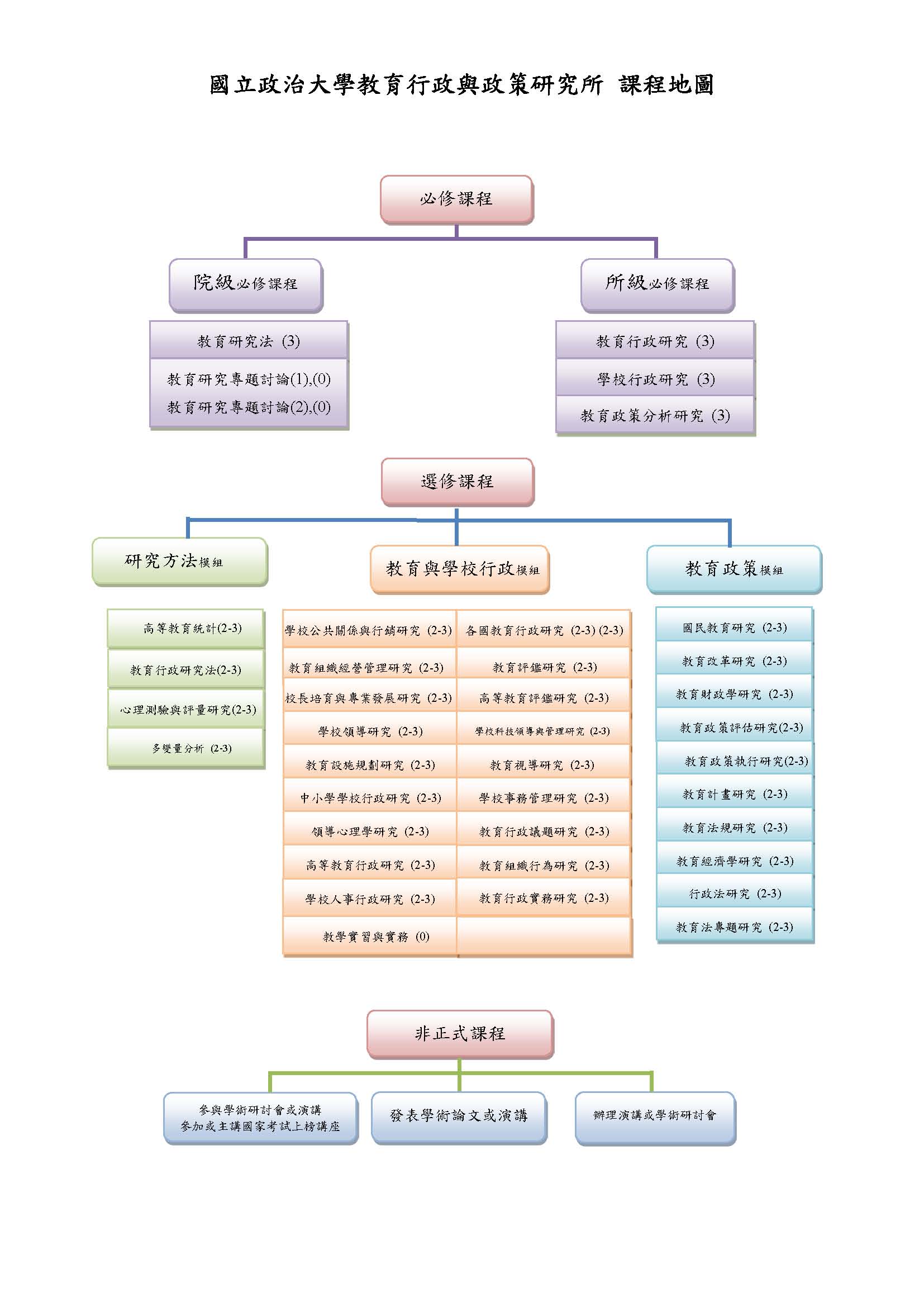 培育教育行政與學校行政領導管理人才。本所未來發展方向如下：與國內、外相關領域研究所進行合作。增開與國家考試科目相關課程，提升學生考試錄取率。打造國家教育行政研究重鎮。強化國際學術交流合作，培育國際化人才。畢業學分全時生及在職生:30學分通識課程服務學習課程必修課程共計12學分
含教育研究法、教育研究專題討論、教育行政研究、學校行政研究、
教育政策分析研究群修科目選修科目18學分資格檢定具備資格考試積分1點(以下任1點)筆試一科:積分1點學術期刊論文發表一篇(外審制期刊)(第一、第二作者):積分1點通過高、普考或同等級考試(教育相關類科):積分1點碩一上學期碩一上學期碩一上學期碩一上學期碩一上學期碩一下學期碩一下學期碩一下學期碩一下學期碩一下學期科目代號課程名稱上課時間(暫定)學分課外每周預估學習時間科目代號課程名稱
上課時間(暫定)學分課外每周預
估學習時間171946001  ◎教育評鑑研究二34C34-6小時171003001  ※學校行政研究二34C34-6小時171002001※教育政策分析研究三D5634-6小時171950001 ◎高等教育統計二D5634-6小時171933001◎中小學學校行政研究四D5634-6小時171001001  ※教育行政研究四78E34-6小時900002001※教育研究專題討論（一）四EF01-2小時900004001  ※教育研究專題討論（二） 四FG01-2小時碩二上學期碩二上學期碩二上學期碩二上學期碩二上學期碩二下學期碩二下學期碩二下學期碩二下學期碩二下學期科目代號課程名稱上課時間
(暫定)學分課外每周預估學習時間科目代號課程名稱上課時間
(暫定)學分課外每周預
估學習時間900001001  ※教育研究法三34C34-6小時171943001 ◎教育設施規劃研究二EFG34-6小時171938001  ◎教育改革研究四D5634-6小時152638001  ◎多變量分析五23434-6小時171001001教育行政研究(必)3學分教政所碩士生3小時[課程目標]瞭解教育行政組織之特性、研究典範，探討教育行政組織之相關理論（動機、領導、溝通、決策等）分析教育行政組織之運作與個案研究瞭解教育政策之擬定並進行討論瞭解教育行政組織之爭議議題並進行討論瞭解教育行政組織之特性、研究典範，探討教育行政組織之相關理論（動機、領導、溝通、決策等）分析教育行政組織之運作與個案研究瞭解教育政策之擬定並進行討論瞭解教育行政組織之爭議議題並進行討論瞭解教育行政組織之特性、研究典範，探討教育行政組織之相關理論（動機、領導、溝通、決策等）分析教育行政組織之運作與個案研究瞭解教育政策之擬定並進行討論瞭解教育行政組織之爭議議題並進行討論瞭解教育行政組織之特性、研究典範，探討教育行政組織之相關理論（動機、領導、溝通、決策等）分析教育行政組織之運作與個案研究瞭解教育政策之擬定並進行討論瞭解教育行政組織之爭議議題並進行討論[上課內容]教育行政理論模式-理性系統模式、自然系統模式開放系統模式、非均衡系統模式教育組織權力與衝突及教育組織文化與氣候教育動機、教育溝通、教育決策及教育變革之理論教育領導理論及案例教育行政制度與組織學校制度與分流設計學校選擇權之過程及運作教育人員之培育與任用教師專業權利與義務教育財政與教育經費教育視導理論基礎、發展與案例比較教育評鑑理論概念、發展與案例評析教育行銷與危機處理教育行政理論模式-理性系統模式、自然系統模式開放系統模式、非均衡系統模式教育組織權力與衝突及教育組織文化與氣候教育動機、教育溝通、教育決策及教育變革之理論教育領導理論及案例教育行政制度與組織學校制度與分流設計學校選擇權之過程及運作教育人員之培育與任用教師專業權利與義務教育財政與教育經費教育視導理論基礎、發展與案例比較教育評鑑理論概念、發展與案例評析教育行銷與危機處理教育行政理論模式-理性系統模式、自然系統模式開放系統模式、非均衡系統模式教育組織權力與衝突及教育組織文化與氣候教育動機、教育溝通、教育決策及教育變革之理論教育領導理論及案例教育行政制度與組織學校制度與分流設計學校選擇權之過程及運作教育人員之培育與任用教師專業權利與義務教育財政與教育經費教育視導理論基礎、發展與案例比較教育評鑑理論概念、發展與案例評析教育行銷與危機處理教育行政理論模式-理性系統模式、自然系統模式開放系統模式、非均衡系統模式教育組織權力與衝突及教育組織文化與氣候教育動機、教育溝通、教育決策及教育變革之理論教育領導理論及案例教育行政制度與組織學校制度與分流設計學校選擇權之過程及運作教育人員之培育與任用教師專業權利與義務教育財政與教育經費教育視導理論基礎、發展與案例比較教育評鑑理論概念、發展與案例評析教育行銷與危機處理[備註]171003001學校行政研究(必)3學分教政所碩士生3小時[課程目標]瞭解我國學校組織與行政運作之結構瞭解學校制度之設計與利弊得失瞭解學校選擇權之爭議與解決之道瞭解學校行政之相關法令與危機處理原則瞭解學校成員之權利義務與目前實務上之爭議瞭解我國學校組織與行政運作之結構瞭解學校制度之設計與利弊得失瞭解學校選擇權之爭議與解決之道瞭解學校行政之相關法令與危機處理原則瞭解學校成員之權利義務與目前實務上之爭議瞭解我國學校組織與行政運作之結構瞭解學校制度之設計與利弊得失瞭解學校選擇權之爭議與解決之道瞭解學校行政之相關法令與危機處理原則瞭解學校成員之權利義務與目前實務上之爭議瞭解我國學校組織與行政運作之結構瞭解學校制度之設計與利弊得失瞭解學校選擇權之爭議與解決之道瞭解學校行政之相關法令與危機處理原則瞭解學校成員之權利義務與目前實務上之爭議[上課內容]分析我國學校體制與其組織特性學校行政者與教師之權力關係與角色衝突的解決之道相關之法令與對學校運作之衝擊學校選擇權之爭議與解決之道分析我國學校當前之學校行政工作等議題學校行政問題概述 學制分流設計及我國現況 學生受教權與家長學校選擇權及國內外案例分析 教育人員與師資培育制度之現況評析校長領導及實務運作學校公共關係與社區經營 學校個案研究 分析我國學校體制與其組織特性學校行政者與教師之權力關係與角色衝突的解決之道相關之法令與對學校運作之衝擊學校選擇權之爭議與解決之道分析我國學校當前之學校行政工作等議題學校行政問題概述 學制分流設計及我國現況 學生受教權與家長學校選擇權及國內外案例分析 教育人員與師資培育制度之現況評析校長領導及實務運作學校公共關係與社區經營 學校個案研究 分析我國學校體制與其組織特性學校行政者與教師之權力關係與角色衝突的解決之道相關之法令與對學校運作之衝擊學校選擇權之爭議與解決之道分析我國學校當前之學校行政工作等議題學校行政問題概述 學制分流設計及我國現況 學生受教權與家長學校選擇權及國內外案例分析 教育人員與師資培育制度之現況評析校長領導及實務運作學校公共關係與社區經營 學校個案研究 分析我國學校體制與其組織特性學校行政者與教師之權力關係與角色衝突的解決之道相關之法令與對學校運作之衝擊學校選擇權之爭議與解決之道分析我國學校當前之學校行政工作等議題學校行政問題概述 學制分流設計及我國現況 學生受教權與家長學校選擇權及國內外案例分析 教育人員與師資培育制度之現況評析校長領導及實務運作學校公共關係與社區經營 學校個案研究 [備註]171929001各國教育行政研究(選)3學分教政所碩士生3小時[課程目標]具備比較教育之理論觸角開拓國際教育政策與行政之視野培養國際教育素養提升相關學術研究與期刊具備理解與盼讀之能力塑造政策與教育行政之延伸性具備比較教育之理論觸角開拓國際教育政策與行政之視野培養國際教育素養提升相關學術研究與期刊具備理解與盼讀之能力塑造政策與教育行政之延伸性具備比較教育之理論觸角開拓國際教育政策與行政之視野培養國際教育素養提升相關學術研究與期刊具備理解與盼讀之能力塑造政策與教育行政之延伸性具備比較教育之理論觸角開拓國際教育政策與行政之視野培養國際教育素養提升相關學術研究與期刊具備理解與盼讀之能力塑造政策與教育行政之延伸性[上課內容]比較教育基本理論比較教育之研究方法比較教育研究典範比較教育與教育潮流及特色國際教改之背景分析及現況發展各國教育改革之爭議國際組織與教育實施之一：經濟合作發展組織之背景及現況評析國際組織與教育實施之二：世界銀行之背景及現況評析 國際組織與教育實施之三：聯合國教科文組織之背景及現況評析國際組織與教育實施之四：國際教育局之背景及現況評析區域組織間教育比較：歐盟及東協加三之背景及現況評析跨國教育行政比較比較教育基本理論比較教育之研究方法比較教育研究典範比較教育與教育潮流及特色國際教改之背景分析及現況發展各國教育改革之爭議國際組織與教育實施之一：經濟合作發展組織之背景及現況評析國際組織與教育實施之二：世界銀行之背景及現況評析 國際組織與教育實施之三：聯合國教科文組織之背景及現況評析國際組織與教育實施之四：國際教育局之背景及現況評析區域組織間教育比較：歐盟及東協加三之背景及現況評析跨國教育行政比較比較教育基本理論比較教育之研究方法比較教育研究典範比較教育與教育潮流及特色國際教改之背景分析及現況發展各國教育改革之爭議國際組織與教育實施之一：經濟合作發展組織之背景及現況評析國際組織與教育實施之二：世界銀行之背景及現況評析 國際組織與教育實施之三：聯合國教科文組織之背景及現況評析國際組織與教育實施之四：國際教育局之背景及現況評析區域組織間教育比較：歐盟及東協加三之背景及現況評析跨國教育行政比較比較教育基本理論比較教育之研究方法比較教育研究典範比較教育與教育潮流及特色國際教改之背景分析及現況發展各國教育改革之爭議國際組織與教育實施之一：經濟合作發展組織之背景及現況評析國際組織與教育實施之二：世界銀行之背景及現況評析 國際組織與教育實施之三：聯合國教科文組織之背景及現況評析國際組織與教育實施之四：國際教育局之背景及現況評析區域組織間教育比較：歐盟及東協加三之背景及現況評析跨國教育行政比較[備註]171943001教育設施規劃研究(選)3學分教政所碩士生3小時[課程目標](一)介紹教育設施規劃的原則和方法，以培養塑造理想學校環境之知能(二)研究教育設施規劃對教學活動和學生行為的影響，以了解潛移默化的境教功能(三)探討教育設施規劃的革新問題與發展趨向，以作為研究改善校園環境之依據(四)透過教育設施規劃理論和實際的運用，以提升學校教育環境品質(一)介紹教育設施規劃的原則和方法，以培養塑造理想學校環境之知能(二)研究教育設施規劃對教學活動和學生行為的影響，以了解潛移默化的境教功能(三)探討教育設施規劃的革新問題與發展趨向，以作為研究改善校園環境之依據(四)透過教育設施規劃理論和實際的運用，以提升學校教育環境品質(一)介紹教育設施規劃的原則和方法，以培養塑造理想學校環境之知能(二)研究教育設施規劃對教學活動和學生行為的影響，以了解潛移默化的境教功能(三)探討教育設施規劃的革新問題與發展趨向，以作為研究改善校園環境之依據(四)透過教育設施規劃理論和實際的運用，以提升學校教育環境品質(一)介紹教育設施規劃的原則和方法，以培養塑造理想學校環境之知能(二)研究教育設施規劃對教學活動和學生行為的影響，以了解潛移默化的境教功能(三)探討教育設施規劃的革新問題與發展趨向，以作為研究改善校園環境之依據(四)透過教育設施規劃理論和實際的運用，以提升學校教育環境品質[上課內容]教育設施規劃基本理念教育設施規劃設計研究教學革新與教室設計校園文化藝術環境建構境教與校園創意設計優質學校環境的規劃幼兒學習環境與遊戲場學校綠建築的規劃設計無障礙校園環境的規劃校園閒置空間再利用學校建築規劃實務教育設施專題報告研討實地參觀學校教育設施。教育設施規劃基本理念教育設施規劃設計研究教學革新與教室設計校園文化藝術環境建構境教與校園創意設計優質學校環境的規劃幼兒學習環境與遊戲場學校綠建築的規劃設計無障礙校園環境的規劃校園閒置空間再利用學校建築規劃實務教育設施專題報告研討實地參觀學校教育設施。教育設施規劃基本理念教育設施規劃設計研究教學革新與教室設計校園文化藝術環境建構境教與校園創意設計優質學校環境的規劃幼兒學習環境與遊戲場學校綠建築的規劃設計無障礙校園環境的規劃校園閒置空間再利用學校建築規劃實務教育設施專題報告研討實地參觀學校教育設施。教育設施規劃基本理念教育設施規劃設計研究教學革新與教室設計校園文化藝術環境建構境教與校園創意設計優質學校環境的規劃幼兒學習環境與遊戲場學校綠建築的規劃設計無障礙校園環境的規劃校園閒置空間再利用學校建築規劃實務教育設施專題報告研討實地參觀學校教育設施。[備註]171925001教育視導研究(選)3學分教政所碩士生3小時[課程目標]理解教育視導的意涵與功能了解當前教育視導的體制與運作探究先進國家的教育視導的作法教學視導的新趨勢討論教育視導的新興議題理解教育視導的意涵與功能了解當前教育視導的體制與運作探究先進國家的教育視導的作法教學視導的新趨勢討論教育視導的新興議題理解教育視導的意涵與功能了解當前教育視導的體制與運作探究先進國家的教育視導的作法教學視導的新趨勢討論教育視導的新興議題理解教育視導的意涵與功能了解當前教育視導的體制與運作探究先進國家的教育視導的作法教學視導的新趨勢討論教育視導的新興議題[上課內容]教育視導的沿革與現況教育視導之理論概念及功能教育視導組織、制度與運作 教育視導相關法規先進國家教育視導作法及評析行政視導(教育部統合視導、教育局學校視導)教學視導的發展趨勢有效教學視導的實務步驟與運用 教育視導人員培訓與進修教育視導的新興議題教育視導的沿革與現況教育視導之理論概念及功能教育視導組織、制度與運作 教育視導相關法規先進國家教育視導作法及評析行政視導(教育部統合視導、教育局學校視導)教學視導的發展趨勢有效教學視導的實務步驟與運用 教育視導人員培訓與進修教育視導的新興議題教育視導的沿革與現況教育視導之理論概念及功能教育視導組織、制度與運作 教育視導相關法規先進國家教育視導作法及評析行政視導(教育部統合視導、教育局學校視導)教學視導的發展趨勢有效教學視導的實務步驟與運用 教育視導人員培訓與進修教育視導的新興議題教育視導的沿革與現況教育視導之理論概念及功能教育視導組織、制度與運作 教育視導相關法規先進國家教育視導作法及評析行政視導(教育部統合視導、教育局學校視導)教學視導的發展趨勢有效教學視導的實務步驟與運用 教育視導人員培訓與進修教育視導的新興議題[備註]國立政治大學 教育學院教育行政與政策研究所姓名：___________________學號：___________________國立政治大學 教育學院教育行政與政策研究所姓名：___________________學號：___________________國立政治大學 教育學院教育行政與政策研究所姓名：___________________學號：___________________國立政治大學 教育學院教育行政與政策研究所姓名：___________________學號：___________________國立政治大學 教育學院教育行政與政策研究所姓名：___________________學號：___________________國立政治大學 教育學院教育行政與政策研究所姓名：___________________學號：___________________國立政治大學 教育學院教育行政與政策研究所姓名：___________________學號：___________________國立政治大學 教育學院教育行政與政策研究所姓名：___________________學號：___________________院級必修課程(3學分)院級必修課程(3學分)院級必修課程(3學分)院級必修課程(3學分)所內選修課程（最少10學分）所內選修課程（最少10學分）所內選修課程（最少10學分）所內選修課程（最少10學分）課程名稱學分成績課程名稱學分成績教育研究法教育研究專題討論(1)教育研究專題討論(2)300____________□□□1.____________________2.____________________3.____________________4.____________________5.____________________________________________________________□□□□□所級必修課程(9學分)所級必修課程(9學分)所級必修課程(9學分)所級必修課程(9學分)1.____________________2.____________________3.____________________4.____________________5.____________________________________________________________□□□□□課程名稱學分成績1.____________________2.____________________3.____________________4.____________________5.____________________________________________________________□□□□□教育行政研究學校行政研究教育政策分析研究333____________□□□1.____________________2.____________________3.____________________4.____________________5.____________________________________________________________□□□□□教育行政研究學校行政研究教育政策分析研究333____________□□□所外選修課程（最多8學分）所外選修課程（最多8學分）所外選修課程（最多8學分）所外選修課程（最多8學分）教育行政研究學校行政研究教育政策分析研究333____________□□□課程名稱學分成績教育行政研究學校行政研究教育政策分析研究333____________□□□1.____________________2.____________________3.____________________4.____________________________________________________□□□□上學期上學期上學期上學期下學期下學期下學期下學期課程名稱上課時間必/選修學分數課程名稱上課時間必/選修學分數必□選□必□選□必□選□必□選□必□選□必□選□必□選□必□選□必□選□必□選□必□選□必□選□必□選□必□選□必□選□必□選□必□選□必□選□必□選□必□選□必□選□必□選□必□選□必□選□必□選□必□選□必□選□必□選□總計：總計：總計：總計：總計：總計：總計：總計：上學期上學期上學期上學期下學期下學期下學期下學期課程名稱上課時間必/選修學分數課程名稱上課時間必/選修學分數必□選□必□選□必□選□必□選□必□選□必□選□必□選□必□選□必□選□必□選□必□選□必□選□必□選□必□選□必□選□必□選□必□選□必□選□必□選□必□選□必□選□必□選□必□選□必□選□必□選□必□選□必□選□必□選□總計：總計：總計：總計：總計：總計：總計：總計：畢業學分30學分通識課程服務學習課程必修課程基礎必修課程:幼教課程與教學院級必修課程:教育研究法、教育研究專題討論(一)(二)群修科目幼兒發展與學習(3)、 幼教哲學與思潮(3) (至少二擇一)組織理論與管理(3)、幼教政策與行政研究(3)(至少二擇一)選修科目18學分資格檢定畢業論文口試碩一上學期碩一上學期碩一上學期碩一上學期碩一上學期碩一下學期碩一下學期碩一下學期碩一下學期碩一下學期科目代號課程名稱上課時間(暫定)學分課外每周預估學習時間科目代號課程名稱
上課時間
(暫定)學分課外每周預
估學習時間157015001V幼兒發展與學習一 56736~9小時157014001V幼教哲學與思潮一56736~9小時157941001◎生命口述傳記專題研究二23436~9小時157933001/157920001◎幼教生態研究/
◎兒童哲學研究二23436~9小時157885001◎玩具研究二34C36~9小時157886001◎台灣幼兒社會議題研究二34C36~9小時157003001※幼教課程與教學二78E36~9小時157012001V幼教政策與行政研究二78E36~9小時157913001◎童年研究三8EF36~9小時900001001※教育研究法四23436~9小時157892001◎多元社會發展與親職關係專題研究三56736~9小時157938001157868001◎幼兒園經營策略/◎幼教組織與品質實證研究四56736~9小時157013001V組織理論與管理四23436~9小時900004001※教育研究專題討論(二) 四 FG03小時157873001◎幼教品質研究四56736~9小時900002001※教育研究專題討論(一)四 FG03小時157867001◎幼教課程發展研究五23436~9小時碩二上學期碩二上學期碩二上學期碩二上學期碩二上學期碩二下學期碩二下學期碩二下學期碩二下學期碩二下學期科目代號課程名稱上課時間
(暫定)學分課外每周預估學習時間科目代號課程名稱上課時間
(暫定)學分課外每周預
估學習時間157930001/157909001◎教育學傳記研究/◎教師傳記研究二23436~9小時157926001◎華德福教育專題研究二23436~9小時157884001◎教育與文化研究二34C36~9小時157875001◎教育社會學研究二34C36~9小時157866001◎跨文化童年教育研究三8EF36~9小時157938001/157868001◎幼兒園經營策略/◎幼教組織與品質實證研究四56736~9小時157896001/157869001◎幼教品質專題研究/◎幼教組織研究四56736~9小時157874001◎幼教教學研究五23436~9小時157003001幼教課程與教學(必)3學分幼教所碩士生3小時[課程目標]從教育理念去瞭解幼兒教育和課程與教學的問題與發展趨勢能轉化教育理念知識並應用課程設計與教學於實務工作上能應用教學理論分析與省思幼教課程與教學上的問題探討幼教課程與教學之相關理論探究各種幼教課程與教學模式之實施現況從教育理念去瞭解幼兒教育和課程與教學的問題與發展趨勢能轉化教育理念知識並應用課程設計與教學於實務工作上能應用教學理論分析與省思幼教課程與教學上的問題探討幼教課程與教學之相關理論探究各種幼教課程與教學模式之實施現況從教育理念去瞭解幼兒教育和課程與教學的問題與發展趨勢能轉化教育理念知識並應用課程設計與教學於實務工作上能應用教學理論分析與省思幼教課程與教學上的問題探討幼教課程與教學之相關理論探究各種幼教課程與教學模式之實施現況從教育理念去瞭解幼兒教育和課程與教學的問題與發展趨勢能轉化教育理念知識並應用課程設計與教學於實務工作上能應用教學理論分析與省思幼教課程與教學上的問題探討幼教課程與教學之相關理論探究各種幼教課程與教學模式之實施現況[上課內容]課程介紹與課程研究入門幼教課程模式探究幼教課程與教學的新興議題教師專業成長與合作行動研究主題讀書會：照顧選擇與階級的運作期末教育計畫發表課程介紹與課程研究入門幼教課程模式探究幼教課程與教學的新興議題教師專業成長與合作行動研究主題讀書會：照顧選擇與階級的運作期末教育計畫發表課程介紹與課程研究入門幼教課程模式探究幼教課程與教學的新興議題教師專業成長與合作行動研究主題讀書會：照顧選擇與階級的運作期末教育計畫發表課程介紹與課程研究入門幼教課程模式探究幼教課程與教學的新興議題教師專業成長與合作行動研究主題讀書會：照顧選擇與階級的運作期末教育計畫發表[備註]157015001幼兒發展與學習(群)3學分幼教所碩士生3小時[課程目標]幼兒行為因遺傳、環境、成熟、學習交互作用影響而發展。早期發展較受遺傳與成熟之影響，後期發展較受環境與學習之影響，後期約指兩歲左右以後幼兒發展的了解，在環境與學習的提供上才有意義，如此更能促進幼兒發展幼兒發展不論在身體、動作、認知與語言、人格與社會等方面知識的獲得後，隨之產生幼兒學習的概念在這些方面，認知發展是與學習較為相關的。因此以幼兒認知發展為基礎，並應用在幼兒的學習上幼兒行為因遺傳、環境、成熟、學習交互作用影響而發展。早期發展較受遺傳與成熟之影響，後期發展較受環境與學習之影響，後期約指兩歲左右以後幼兒發展的了解，在環境與學習的提供上才有意義，如此更能促進幼兒發展幼兒發展不論在身體、動作、認知與語言、人格與社會等方面知識的獲得後，隨之產生幼兒學習的概念在這些方面，認知發展是與學習較為相關的。因此以幼兒認知發展為基礎，並應用在幼兒的學習上幼兒行為因遺傳、環境、成熟、學習交互作用影響而發展。早期發展較受遺傳與成熟之影響，後期發展較受環境與學習之影響，後期約指兩歲左右以後幼兒發展的了解，在環境與學習的提供上才有意義，如此更能促進幼兒發展幼兒發展不論在身體、動作、認知與語言、人格與社會等方面知識的獲得後，隨之產生幼兒學習的概念在這些方面，認知發展是與學習較為相關的。因此以幼兒認知發展為基礎，並應用在幼兒的學習上幼兒行為因遺傳、環境、成熟、學習交互作用影響而發展。早期發展較受遺傳與成熟之影響，後期發展較受環境與學習之影響，後期約指兩歲左右以後幼兒發展的了解，在環境與學習的提供上才有意義，如此更能促進幼兒發展幼兒發展不論在身體、動作、認知與語言、人格與社會等方面知識的獲得後，隨之產生幼兒學習的概念在這些方面，認知發展是與學習較為相關的。因此以幼兒認知發展為基礎，並應用在幼兒的學習上[上課內容]發展模式物理因果關係閱讀意向在嬰兒期知覺發展語言習得模仿和社會學習心理理論執行功能ToM & EF發展關係神經發育障礙發展模式物理因果關係閱讀意向在嬰兒期知覺發展語言習得模仿和社會學習心理理論執行功能ToM & EF發展關係神經發育障礙發展模式物理因果關係閱讀意向在嬰兒期知覺發展語言習得模仿和社會學習心理理論執行功能ToM & EF發展關係神經發育障礙發展模式物理因果關係閱讀意向在嬰兒期知覺發展語言習得模仿和社會學習心理理論執行功能ToM & EF發展關係神經發育障礙[備註]157013001組織理論與管理(群)3學分幼教所碩士生3小時[課程目標]透過研討，讓同學瞭解組織理論及其在幼兒園所管理實務上的涵義。透過專書導讀與個案研討，讓同學接觸組織與管理理論新趨勢，並運用組織理論來分析或解決園所經營實務課題。透過專題寫作，引發同學對組織理論與管理的興趣與敏感度透過研討，讓同學瞭解組織理論及其在幼兒園所管理實務上的涵義。透過專書導讀與個案研討，讓同學接觸組織與管理理論新趨勢，並運用組織理論來分析或解決園所經營實務課題。透過專題寫作，引發同學對組織理論與管理的興趣與敏感度透過研討，讓同學瞭解組織理論及其在幼兒園所管理實務上的涵義。透過專書導讀與個案研討，讓同學接觸組織與管理理論新趨勢，並運用組織理論來分析或解決園所經營實務課題。透過專題寫作，引發同學對組織理論與管理的興趣與敏感度透過研討，讓同學瞭解組織理論及其在幼兒園所管理實務上的涵義。透過專書導讀與個案研討，讓同學接觸組織與管理理論新趨勢，並運用組織理論來分析或解決園所經營實務課題。透過專題寫作，引發同學對組織理論與管理的興趣與敏感度[上課內容]確認教學計畫、Introduction to Organizations教學計畫 管理是什麼（I）（II）（III）（IV） 從優秀到卓越：A到A＋（I）（II）The External Environment：十倍速時代（I）（II）學習型組織：第五項修練（I）（II）Innovation and Change：台灣7-11創新行銷學（I）（II）決策（部分）有效的管理者（I）（II）（III） 確認教學計畫、Introduction to Organizations教學計畫 管理是什麼（I）（II）（III）（IV） 從優秀到卓越：A到A＋（I）（II）The External Environment：十倍速時代（I）（II）學習型組織：第五項修練（I）（II）Innovation and Change：台灣7-11創新行銷學（I）（II）決策（部分）有效的管理者（I）（II）（III） 確認教學計畫、Introduction to Organizations教學計畫 管理是什麼（I）（II）（III）（IV） 從優秀到卓越：A到A＋（I）（II）The External Environment：十倍速時代（I）（II）學習型組織：第五項修練（I）（II）Innovation and Change：台灣7-11創新行銷學（I）（II）決策（部分）有效的管理者（I）（II）（III） 確認教學計畫、Introduction to Organizations教學計畫 管理是什麼（I）（II）（III）（IV） 從優秀到卓越：A到A＋（I）（II）The External Environment：十倍速時代（I）（II）學習型組織：第五項修練（I）（II）Innovation and Change：台灣7-11創新行銷學（I）（II）決策（部分）有效的管理者（I）（II）（III） [備註]157012001幼教政策與行政研究(群)3學分幼教所碩士生3小時[課程目標]教育政策分析作為一門應用的新興學科，重點在於如何妥善運用相關的資訊，解決實際的教育政策問題。雖然一般而言，教育政策較常見的是採取一種將政策獨立於社會歷史文化脈絡之外的理性模式。但是如果我們認為政策是由社會產生的，那麼「社會」的理解將會影響到政策的產生，而社會的理解又取決於採取何種社會學觀點和社會學本身的定義這些觀點影環環相扣，因此本課的前半段從幾種「社會」研究取向討論教育政策，好比探討1.政策內容(content)：教育政策建構教育傳遞結構、2.政策形成脈絡(context)：教育政策形成的社會場域關係、3.政策形成歷程(process)：教育決策的歷程，以及4.政策實施(implementation) ：教育政策的實現之日常生活世界的條件因此基於這樣的精神，我們將會討論教育政策的前台與後台，以及市場機制/國家介入的辯證，還有政體中心論與歷史制度論的分析概念。本課程的後半段延續前半段的分析架構，主要針對幾種在幼教場域的政策，進行系統性的閱讀與分析，好比合約特許學校/公辦民營、教育券、在家自行教育、幼托分流與整合、少子化、教育優先區與國幼班、NCLB等。綜合上述，本課程希望以思辯、論證方式，通過理論的檢證，了解教育政策與社會之間的各種可能性關係。教育政策分析作為一門應用的新興學科，重點在於如何妥善運用相關的資訊，解決實際的教育政策問題。雖然一般而言，教育政策較常見的是採取一種將政策獨立於社會歷史文化脈絡之外的理性模式。但是如果我們認為政策是由社會產生的，那麼「社會」的理解將會影響到政策的產生，而社會的理解又取決於採取何種社會學觀點和社會學本身的定義這些觀點影環環相扣，因此本課的前半段從幾種「社會」研究取向討論教育政策，好比探討1.政策內容(content)：教育政策建構教育傳遞結構、2.政策形成脈絡(context)：教育政策形成的社會場域關係、3.政策形成歷程(process)：教育決策的歷程，以及4.政策實施(implementation) ：教育政策的實現之日常生活世界的條件因此基於這樣的精神，我們將會討論教育政策的前台與後台，以及市場機制/國家介入的辯證，還有政體中心論與歷史制度論的分析概念。本課程的後半段延續前半段的分析架構，主要針對幾種在幼教場域的政策，進行系統性的閱讀與分析，好比合約特許學校/公辦民營、教育券、在家自行教育、幼托分流與整合、少子化、教育優先區與國幼班、NCLB等。綜合上述，本課程希望以思辯、論證方式，通過理論的檢證，了解教育政策與社會之間的各種可能性關係。教育政策分析作為一門應用的新興學科，重點在於如何妥善運用相關的資訊，解決實際的教育政策問題。雖然一般而言，教育政策較常見的是採取一種將政策獨立於社會歷史文化脈絡之外的理性模式。但是如果我們認為政策是由社會產生的，那麼「社會」的理解將會影響到政策的產生，而社會的理解又取決於採取何種社會學觀點和社會學本身的定義這些觀點影環環相扣，因此本課的前半段從幾種「社會」研究取向討論教育政策，好比探討1.政策內容(content)：教育政策建構教育傳遞結構、2.政策形成脈絡(context)：教育政策形成的社會場域關係、3.政策形成歷程(process)：教育決策的歷程，以及4.政策實施(implementation) ：教育政策的實現之日常生活世界的條件因此基於這樣的精神，我們將會討論教育政策的前台與後台，以及市場機制/國家介入的辯證，還有政體中心論與歷史制度論的分析概念。本課程的後半段延續前半段的分析架構，主要針對幾種在幼教場域的政策，進行系統性的閱讀與分析，好比合約特許學校/公辦民營、教育券、在家自行教育、幼托分流與整合、少子化、教育優先區與國幼班、NCLB等。綜合上述，本課程希望以思辯、論證方式，通過理論的檢證，了解教育政策與社會之間的各種可能性關係。教育政策分析作為一門應用的新興學科，重點在於如何妥善運用相關的資訊，解決實際的教育政策問題。雖然一般而言，教育政策較常見的是採取一種將政策獨立於社會歷史文化脈絡之外的理性模式。但是如果我們認為政策是由社會產生的，那麼「社會」的理解將會影響到政策的產生，而社會的理解又取決於採取何種社會學觀點和社會學本身的定義這些觀點影環環相扣，因此本課的前半段從幾種「社會」研究取向討論教育政策，好比探討1.政策內容(content)：教育政策建構教育傳遞結構、2.政策形成脈絡(context)：教育政策形成的社會場域關係、3.政策形成歷程(process)：教育決策的歷程，以及4.政策實施(implementation) ：教育政策的實現之日常生活世界的條件因此基於這樣的精神，我們將會討論教育政策的前台與後台，以及市場機制/國家介入的辯證，還有政體中心論與歷史制度論的分析概念。本課程的後半段延續前半段的分析架構，主要針對幾種在幼教場域的政策，進行系統性的閱讀與分析，好比合約特許學校/公辦民營、教育券、在家自行教育、幼托分流與整合、少子化、教育優先區與國幼班、NCLB等。綜合上述，本課程希望以思辯、論證方式，通過理論的檢證，了解教育政策與社會之間的各種可能性關係。[上課內容]課程介紹與意見交換教育政策分析導論篇教育政策的前台：政策制定過程 &教育政策的後台：教育政策背後的意識形態 台灣幼教政策的鉅觀分析幼托分流與整合台灣的幼兒教育與師資培育制度、理論觀點與分析模式：市場機制：右派觀點的教育政策 國家介入：左派觀點的教育政策 政體中心論與歷史制度論的啟發相關幼教政策分析篇 教育券在家自行教育 少子化教育優先區與國幼班 & 台灣的另類教育 NCLB教育機會均等：市場機制還是國家介入的兩難課程介紹與意見交換教育政策分析導論篇教育政策的前台：政策制定過程 &教育政策的後台：教育政策背後的意識形態 台灣幼教政策的鉅觀分析幼托分流與整合台灣的幼兒教育與師資培育制度、理論觀點與分析模式：市場機制：右派觀點的教育政策 國家介入：左派觀點的教育政策 政體中心論與歷史制度論的啟發相關幼教政策分析篇 教育券在家自行教育 少子化教育優先區與國幼班 & 台灣的另類教育 NCLB教育機會均等：市場機制還是國家介入的兩難課程介紹與意見交換教育政策分析導論篇教育政策的前台：政策制定過程 &教育政策的後台：教育政策背後的意識形態 台灣幼教政策的鉅觀分析幼托分流與整合台灣的幼兒教育與師資培育制度、理論觀點與分析模式：市場機制：右派觀點的教育政策 國家介入：左派觀點的教育政策 政體中心論與歷史制度論的啟發相關幼教政策分析篇 教育券在家自行教育 少子化教育優先區與國幼班 & 台灣的另類教育 NCLB教育機會均等：市場機制還是國家介入的兩難課程介紹與意見交換教育政策分析導論篇教育政策的前台：政策制定過程 &教育政策的後台：教育政策背後的意識形態 台灣幼教政策的鉅觀分析幼托分流與整合台灣的幼兒教育與師資培育制度、理論觀點與分析模式：市場機制：右派觀點的教育政策 國家介入：左派觀點的教育政策 政體中心論與歷史制度論的啟發相關幼教政策分析篇 教育券在家自行教育 少子化教育優先區與國幼班 & 台灣的另類教育 NCLB教育機會均等：市場機制還是國家介入的兩難[備註]國立政治大學 教育學院幼兒教育研究所姓名：_________________學號：_________________國立政治大學 教育學院幼兒教育研究所姓名：_________________學號：_________________國立政治大學 教育學院幼兒教育研究所姓名：_________________學號：_________________國立政治大學 教育學院幼兒教育研究所姓名：_________________學號：_________________國立政治大學 教育學院幼兒教育研究所姓名：_________________學號：_________________國立政治大學 教育學院幼兒教育研究所姓名：_________________學號：_________________國立政治大學 教育學院幼兒教育研究所姓名：_________________學號：_________________國立政治大學 教育學院幼兒教育研究所姓名：_________________學號：_________________院級必修課程(3學分)院級必修課程(3學分)院級必修課程(3學分)院級必修課程(3學分)所內選修課程(最少12學分)所內選修課程(最少12學分)所內選修課程(最少12學分)所內選修課程(最少12學分)課程名稱學分成績課程名稱學分成績1.教育研究法2.教育研究專題討論(1)3.教育研究專題討論(2)300____________□□□1.____________________2.____________________3.____________________4.____________________5.____________________6.____________________332333______________________________□□□□□□所級必修課程(9學分)所級必修課程(9學分)所級必修課程(9學分)所級必修課程(9學分)1.____________________2.____________________3.____________________4.____________________5.____________________6.____________________332333______________________________□□□□□□課程名稱學分成績1.____________________2.____________________3.____________________4.____________________5.____________________6.____________________332333______________________________□□□□□□1.幼教課程與教學3____□1.____________________2.____________________3.____________________4.____________________5.____________________6.____________________332333______________________________□□□□□□群修（二擇一）

33
33

________________

□□所外選修課程(最多6學分)所外選修課程(最多6學分)所外選修課程(最多6學分)所外選修課程(最多6學分)1.幼教政策與行政研究2.組織理論與管理

33
33

________________

□□課程名稱學分成績1.幼教政策與行政研究2.組織理論與管理

33
33

________________

□□1.____________________2.____________________3.____________________4.____________________________________________________□□□□群修（二擇一）

33
33

________________

□□1.____________________2.____________________3.____________________4.____________________________________________________□□□□1.幼兒發展與學習2.幼教哲學與思潮

33
33

________________

□□1.____________________2.____________________3.____________________4.____________________________________________________□□□□上學期上學期上學期上學期下學期下學期下學期下學期課程名稱上課時間必/選修學分數課程名稱上課時間必/選修學分數必□選□必□選□必□選□必□選□必□選□必□選□必□選□必□選□必□選□必□選□必□選□必□選□必□選□必□選□必□選□必□選□必□選□必□選□必□選□必□選□必□選□必□選□必□選□必□選□必□選□必□選□必□選□必□選□總計：總計：總計：總計：總計：總計：總計：總計：上學期上學期上學期上學期下學期下學期下學期下學期課程名稱上課時間必/選修學分數課程名稱上課時間必/選修學分數必□選□必□選□必□選□必□選□必□選□必□選□必□選□必□選□必□選□必□選□必□選□必□選□必□選□必□選□必□選□必□選□必□選□必□選□必□選□必□選□必□選□必□選□必□選□必□選□必□選□必□選□必□選□必□選□總計：總計：總計：總計：總計：總計：總計：總計：畢業學分：30學分通識課程：服務學習課程：必修課程：共計12學分 含諮商與心理治療理論、諮商實習（一）、諮商實習（二）、諮商與心理治療研究方法或教育研究法群修科目：選修科目18學分資格檢定：資格考試分為下列3項，得以選擇1或2項：筆試一科學術期刊論文發表一篇(外審制期刊)(第一、第二作者) 3.學位論文計畫口試碩一上學期碩一上學期碩一上學期碩一上學期碩一上學期碩一下學期碩一下學期碩一下學期碩一下學期碩一下學期科目代號課程名稱上課時間
(暫定)學分課外每周預估學習時間科目代號課程名稱上課時間
(暫定)學分課外每周預
估學習時間172001※諮商與心理治療理論一67834-6小時172925◎心理健康學研究二56734-6小時172941※諮商與心理治療研究方法一D5634-6小時172927◎心理衡鑑四23434-6小時172949◎心理病理學二56734-6小時900002002※教育研究專題討論(2)四EFG04-6小時900002001※教育研究專題討論(1)四EFG04-6小時172942◎諮商倫理研究五34C34-6小時碩二上學期碩二上學期碩二上學期碩二上學期碩二上學期碩二下學期碩二下學期碩二下學期碩二下學期碩二下學期科目代號課程名稱上課時間
(暫定)學分課外每周預估學習時間科目代號課程名稱上課時間
(暫定)學分課外每周預
估學習時間172002※諮商實習（一）五67834-6小時172003※諮商實習(二)三D5634-6小時172935◎諮商與心理治療實務研究五34C34-6小時172944◎團體諮商研究二D5634-6小時碩三上學期碩三上學期碩三上學期碩三上學期碩三上學期碩三下學期碩三下學期碩三下學期碩三下學期碩三下學期科目代號課程名稱上課時間
(暫定)學分課外每周預估學習時間科目代號課程名稱上課時間
(暫定)學分課外每周預估學習時間172923◎全職諮商實習（一）五D5634-6小時172919◎全職諮商實習(二)五23434-6小時172923001全職諮商實習（一）(選)3學分輔諮碩碩士生3小時[課程目標]  (一)協助學生透過全職實習(二)統整諮商心理學之理論與技術(三)提升諮商心理知識與技能和專業認同感(一)協助學生透過全職實習(二)統整諮商心理學之理論與技術(三)提升諮商心理知識與技能和專業認同感(一)協助學生透過全職實習(二)統整諮商心理學之理論與技術(三)提升諮商心理知識與技能和專業認同感(一)協助學生透過全職實習(二)統整諮商心理學之理論與技術(三)提升諮商心理知識與技能和專業認同感[上課內容]能瞭解機構的定位能瞭解機構的角色定位能分析個人進行個別諮商的優點能分析個人進行個別諮商的角度能整合督導學習經驗 能瞭解諮商心理知識能落實諮商心理技能能建立諮商專業認同感能統整實習心得能瞭解機構的定位能瞭解機構的角色定位能分析個人進行個別諮商的優點能分析個人進行個別諮商的角度能整合督導學習經驗 能瞭解諮商心理知識能落實諮商心理技能能建立諮商專業認同感能統整實習心得能瞭解機構的定位能瞭解機構的角色定位能分析個人進行個別諮商的優點能分析個人進行個別諮商的角度能整合督導學習經驗 能瞭解諮商心理知識能落實諮商心理技能能建立諮商專業認同感能統整實習心得能瞭解機構的定位能瞭解機構的角色定位能分析個人進行個別諮商的優點能分析個人進行個別諮商的角度能整合督導學習經驗 能瞭解諮商心理知識能落實諮商心理技能能建立諮商專業認同感能統整實習心得[備註]172944001團體諮商研究(選)3學分輔諮碩碩士生3小時[課程目標](一)學習傾聽與表露自己的想法(二)學習團體分享與情感交流(三)在團體中學習認識自己、他人的情緒(四)了解處理事務的思想，與面對問題的機制(一)學習傾聽與表露自己的想法(二)學習團體分享與情感交流(三)在團體中學習認識自己、他人的情緒(四)了解處理事務的思想，與面對問題的機制(一)學習傾聽與表露自己的想法(二)學習團體分享與情感交流(三)在團體中學習認識自己、他人的情緒(四)了解處理事務的思想，與面對問題的機制(一)學習傾聽與表露自己的想法(二)學習團體分享與情感交流(三)在團體中學習認識自己、他人的情緒(四)了解處理事務的思想，與面對問題的機制[上課內容](一)能瞭解學習團體心理治療/諮商理論(二)能瞭解團體歷程、相互分享學習(三)能瞭解團體動力(四)能瞭解團體中的情緒(五)能瞭解人際學習(六)能瞭解團體凝聚力(七)能瞭解療效因子的總整合 (八)能瞭解治療師的基本任務 (九)能瞭解治療師的透明度(十)能處理移情議題(一)能瞭解學習團體心理治療/諮商理論(二)能瞭解團體歷程、相互分享學習(三)能瞭解團體動力(四)能瞭解團體中的情緒(五)能瞭解人際學習(六)能瞭解團體凝聚力(七)能瞭解療效因子的總整合 (八)能瞭解治療師的基本任務 (九)能瞭解治療師的透明度(十)能處理移情議題(一)能瞭解學習團體心理治療/諮商理論(二)能瞭解團體歷程、相互分享學習(三)能瞭解團體動力(四)能瞭解團體中的情緒(五)能瞭解人際學習(六)能瞭解團體凝聚力(七)能瞭解療效因子的總整合 (八)能瞭解治療師的基本任務 (九)能瞭解治療師的透明度(十)能處理移情議題(一)能瞭解學習團體心理治療/諮商理論(二)能瞭解團體歷程、相互分享學習(三)能瞭解團體動力(四)能瞭解團體中的情緒(五)能瞭解人際學習(六)能瞭解團體凝聚力(七)能瞭解療效因子的總整合 (八)能瞭解治療師的基本任務 (九)能瞭解治療師的透明度(十)能處理移情議題[備註]172946001學校輔導研究(選)3學分輔諮碩碩士生3小時[課程目標](一)能了解目前各級學校輔導工作內涵及實施重點 
(二)能評估目前各級學校輔導工作執行中所遇瓶頸 
(三)能針對目前各級學校輔導工作執行中所遇瓶頸提出積極解決之方 
(四)能運用所學於學校輔導工作(一)能了解目前各級學校輔導工作內涵及實施重點 
(二)能評估目前各級學校輔導工作執行中所遇瓶頸 
(三)能針對目前各級學校輔導工作執行中所遇瓶頸提出積極解決之方 
(四)能運用所學於學校輔導工作(一)能了解目前各級學校輔導工作內涵及實施重點 
(二)能評估目前各級學校輔導工作執行中所遇瓶頸 
(三)能針對目前各級學校輔導工作執行中所遇瓶頸提出積極解決之方 
(四)能運用所學於學校輔導工作(一)能了解目前各級學校輔導工作內涵及實施重點 
(二)能評估目前各級學校輔導工作執行中所遇瓶頸 
(三)能針對目前各級學校輔導工作執行中所遇瓶頸提出積極解決之方 
(四)能運用所學於學校輔導工作[上課內容](一)能瞭解學校輔導工作內涵、實施概況、組織定位 (二)能瞭解教訓輔三合一整合實驗方案 vs. 友善校園總體營造計畫 (三)能瞭解十二年國教與學校輔導工作(四)能瞭解輔導人力之認輔制度 (五)能瞭解兩性教育－性別平等教育:性騷擾、性侵害的預防與處理 (六)能瞭解異性交友輔導:性開放 網路交友 (七)能瞭解青少年價值觀輔導(八)能瞭解生命教育－壓力與情緒管理、憂鬱、焦慮/自殘或自殺行為防治 
(九)能瞭解生涯輔導-第一條國道學生之生涯輔導 (十)能瞭解生涯輔導-第二條國道學生之生涯輔導含技藝教育、實用技能學程(十一)能瞭解中輟生輔導 (十二)能瞭解高關懷課程、社區牽手計畫 (十三)能瞭解校園暴力預防與輔導、黑幫入侵校園輔導、藥物防治與輔導 (十四)落實社會網絡的建構與運用(十五)能瞭解人權教育－教師正向管教(一)能瞭解學校輔導工作內涵、實施概況、組織定位 (二)能瞭解教訓輔三合一整合實驗方案 vs. 友善校園總體營造計畫 (三)能瞭解十二年國教與學校輔導工作(四)能瞭解輔導人力之認輔制度 (五)能瞭解兩性教育－性別平等教育:性騷擾、性侵害的預防與處理 (六)能瞭解異性交友輔導:性開放 網路交友 (七)能瞭解青少年價值觀輔導(八)能瞭解生命教育－壓力與情緒管理、憂鬱、焦慮/自殘或自殺行為防治 
(九)能瞭解生涯輔導-第一條國道學生之生涯輔導 (十)能瞭解生涯輔導-第二條國道學生之生涯輔導含技藝教育、實用技能學程(十一)能瞭解中輟生輔導 (十二)能瞭解高關懷課程、社區牽手計畫 (十三)能瞭解校園暴力預防與輔導、黑幫入侵校園輔導、藥物防治與輔導 (十四)落實社會網絡的建構與運用(十五)能瞭解人權教育－教師正向管教(一)能瞭解學校輔導工作內涵、實施概況、組織定位 (二)能瞭解教訓輔三合一整合實驗方案 vs. 友善校園總體營造計畫 (三)能瞭解十二年國教與學校輔導工作(四)能瞭解輔導人力之認輔制度 (五)能瞭解兩性教育－性別平等教育:性騷擾、性侵害的預防與處理 (六)能瞭解異性交友輔導:性開放 網路交友 (七)能瞭解青少年價值觀輔導(八)能瞭解生命教育－壓力與情緒管理、憂鬱、焦慮/自殘或自殺行為防治 
(九)能瞭解生涯輔導-第一條國道學生之生涯輔導 (十)能瞭解生涯輔導-第二條國道學生之生涯輔導含技藝教育、實用技能學程(十一)能瞭解中輟生輔導 (十二)能瞭解高關懷課程、社區牽手計畫 (十三)能瞭解校園暴力預防與輔導、黑幫入侵校園輔導、藥物防治與輔導 (十四)落實社會網絡的建構與運用(十五)能瞭解人權教育－教師正向管教(一)能瞭解學校輔導工作內涵、實施概況、組織定位 (二)能瞭解教訓輔三合一整合實驗方案 vs. 友善校園總體營造計畫 (三)能瞭解十二年國教與學校輔導工作(四)能瞭解輔導人力之認輔制度 (五)能瞭解兩性教育－性別平等教育:性騷擾、性侵害的預防與處理 (六)能瞭解異性交友輔導:性開放 網路交友 (七)能瞭解青少年價值觀輔導(八)能瞭解生命教育－壓力與情緒管理、憂鬱、焦慮/自殘或自殺行為防治 
(九)能瞭解生涯輔導-第一條國道學生之生涯輔導 (十)能瞭解生涯輔導-第二條國道學生之生涯輔導含技藝教育、實用技能學程(十一)能瞭解中輟生輔導 (十二)能瞭解高關懷課程、社區牽手計畫 (十三)能瞭解校園暴力預防與輔導、黑幫入侵校園輔導、藥物防治與輔導 (十四)落實社會網絡的建構與運用(十五)能瞭解人權教育－教師正向管教[備註]172927001心理測驗與評量研究(選)3學分輔諮碩碩士生3小時[課程目標](一)介紹心理測驗的概念 
(二)討論心理測驗的原則和 
(三)分析心理測驗的技術以及 
(四)介紹各種不同領域的發展，包含認知、能力、興趣與人格(五)了解測驗與決策間的關係(六)有能力撰寫測驗相關議題的研究(一)介紹心理測驗的概念 
(二)討論心理測驗的原則和 
(三)分析心理測驗的技術以及 
(四)介紹各種不同領域的發展，包含認知、能力、興趣與人格(五)了解測驗與決策間的關係(六)有能力撰寫測驗相關議題的研究(一)介紹心理測驗的概念 
(二)討論心理測驗的原則和 
(三)分析心理測驗的技術以及 
(四)介紹各種不同領域的發展，包含認知、能力、興趣與人格(五)了解測驗與決策間的關係(六)有能力撰寫測驗相關議題的研究(一)介紹心理測驗的概念 
(二)討論心理測驗的原則和 
(三)分析心理測驗的技術以及 
(四)介紹各種不同領域的發展，包含認知、能力、興趣與人格(五)了解測驗與決策間的關係(六)有能力撰寫測驗相關議題的研究[上課內容](一)能瞭解測驗與測量
(二)能瞭解定義和測驗心理屬性：能力、興趣與人格
(三)能瞭解測量與統計的基本概念
(四)能瞭解量尺、轉換及常模
(五)能使用和解釋有關測驗信度的訊息
(六)能瞭解測量效度：內容與建構導向的效度驗證策略
(七)能瞭解決策效度：效標關連效度
(八)能瞭解題目分析、測驗發展的程序
(九)能運用電腦化測驗施測與解釋
(十)能分析能力測驗：個別化測驗
(十一)能分析能力測驗：團體測驗
(十二)能分析興趣測驗
(十三)能分析人格測驗(一)能瞭解測驗與測量
(二)能瞭解定義和測驗心理屬性：能力、興趣與人格
(三)能瞭解測量與統計的基本概念
(四)能瞭解量尺、轉換及常模
(五)能使用和解釋有關測驗信度的訊息
(六)能瞭解測量效度：內容與建構導向的效度驗證策略
(七)能瞭解決策效度：效標關連效度
(八)能瞭解題目分析、測驗發展的程序
(九)能運用電腦化測驗施測與解釋
(十)能分析能力測驗：個別化測驗
(十一)能分析能力測驗：團體測驗
(十二)能分析興趣測驗
(十三)能分析人格測驗(一)能瞭解測驗與測量
(二)能瞭解定義和測驗心理屬性：能力、興趣與人格
(三)能瞭解測量與統計的基本概念
(四)能瞭解量尺、轉換及常模
(五)能使用和解釋有關測驗信度的訊息
(六)能瞭解測量效度：內容與建構導向的效度驗證策略
(七)能瞭解決策效度：效標關連效度
(八)能瞭解題目分析、測驗發展的程序
(九)能運用電腦化測驗施測與解釋
(十)能分析能力測驗：個別化測驗
(十一)能分析能力測驗：團體測驗
(十二)能分析興趣測驗
(十三)能分析人格測驗(一)能瞭解測驗與測量
(二)能瞭解定義和測驗心理屬性：能力、興趣與人格
(三)能瞭解測量與統計的基本概念
(四)能瞭解量尺、轉換及常模
(五)能使用和解釋有關測驗信度的訊息
(六)能瞭解測量效度：內容與建構導向的效度驗證策略
(七)能瞭解決策效度：效標關連效度
(八)能瞭解題目分析、測驗發展的程序
(九)能運用電腦化測驗施測與解釋
(十)能分析能力測驗：個別化測驗
(十一)能分析能力測驗：團體測驗
(十二)能分析興趣測驗
(十三)能分析人格測驗[備註]172935001諮商與心理治療實務研究(選)3學分輔諮碩碩士生3小時[課程目標]諮商與心理治療實務研究為諮商專業人員的實務必備知識，本課程主要有兩個目的 
(一)讓同學們熟悉諮商與心理治療的歷程以及諮商關係中應注意的事項。 
(二)運用諮商技巧，並進行實務演練。
諮商與心理治療實務研究為諮商專業人員的實務必備知識，本課程主要有兩個目的 
(一)讓同學們熟悉諮商與心理治療的歷程以及諮商關係中應注意的事項。 
(二)運用諮商技巧，並進行實務演練。
諮商與心理治療實務研究為諮商專業人員的實務必備知識，本課程主要有兩個目的 
(一)讓同學們熟悉諮商與心理治療的歷程以及諮商關係中應注意的事項。 
(二)運用諮商技巧，並進行實務演練。
諮商與心理治療實務研究為諮商專業人員的實務必備知識，本課程主要有兩個目的 
(一)讓同學們熟悉諮商與心理治療的歷程以及諮商關係中應注意的事項。 
(二)運用諮商技巧，並進行實務演練。
[上課內容](一)能瞭解諮商與心理治療的定義 
(二)能瞭解諮商關係與諮商契約的訂定 
(三)能處理晤談中沈默議題(四)能處理晤談中移情議題(五)能處理晤談中抗拒議題(六)能擬定心理諮商計畫(七)諮商技術的實務演練:精神分析理論(八)諮商技術的實務演練:行為理論(九)諮商技術的實務演練:認知理論(十)諮商技術的實務演練:人際歷程理論 (一)能瞭解諮商與心理治療的定義 
(二)能瞭解諮商關係與諮商契約的訂定 
(三)能處理晤談中沈默議題(四)能處理晤談中移情議題(五)能處理晤談中抗拒議題(六)能擬定心理諮商計畫(七)諮商技術的實務演練:精神分析理論(八)諮商技術的實務演練:行為理論(九)諮商技術的實務演練:認知理論(十)諮商技術的實務演練:人際歷程理論 (一)能瞭解諮商與心理治療的定義 
(二)能瞭解諮商關係與諮商契約的訂定 
(三)能處理晤談中沈默議題(四)能處理晤談中移情議題(五)能處理晤談中抗拒議題(六)能擬定心理諮商計畫(七)諮商技術的實務演練:精神分析理論(八)諮商技術的實務演練:行為理論(九)諮商技術的實務演練:認知理論(十)諮商技術的實務演練:人際歷程理論 (一)能瞭解諮商與心理治療的定義 
(二)能瞭解諮商關係與諮商契約的訂定 
(三)能處理晤談中沈默議題(四)能處理晤談中移情議題(五)能處理晤談中抗拒議題(六)能擬定心理諮商計畫(七)諮商技術的實務演練:精神分析理論(八)諮商技術的實務演練:行為理論(九)諮商技術的實務演練:認知理論(十)諮商技術的實務演練:人際歷程理論 [備註]國立政治大學 教育學院輔導與諮商碩士學位學程姓名：___________________學號：___________________國立政治大學 教育學院輔導與諮商碩士學位學程姓名：___________________學號：___________________國立政治大學 教育學院輔導與諮商碩士學位學程姓名：___________________學號：___________________國立政治大學 教育學院輔導與諮商碩士學位學程姓名：___________________學號：___________________國立政治大學 教育學院輔導與諮商碩士學位學程姓名：___________________學號：___________________國立政治大學 教育學院輔導與諮商碩士學位學程姓名：___________________學號：___________________國立政治大學 教育學院輔導與諮商碩士學位學程姓名：___________________學號：___________________國立政治大學 教育學院輔導與諮商碩士學位學程姓名：___________________學號：___________________院級必修課程院級必修課程院級必修課程院級必修課程所內選修課程（最少10學分）所內選修課程（最少10學分）所內選修課程（最少10學分）所內選修課程（最少10學分）課程名稱學分成績課程名稱學分成績教育研究專題討論(1)教育研究專題討論(2)00________□□1._____________________2._____________________3._____________________4._____________________5._____________________________________________________________□□□□□所級必修課程(12學分)所級必修課程(12學分)所級必修課程(12學分)所級必修課程(12學分)1._____________________2._____________________3._____________________4._____________________5._____________________________________________________________□□□□□課程名稱學分成績1._____________________2._____________________3._____________________4._____________________5._____________________________________________________________□□□□□諮商與心理治療理論諮商與心理治療研究方法諮商實習（一）諮商實習（二）3333________________□□□□1._____________________2._____________________3._____________________4._____________________5._____________________________________________________________□□□□□諮商與心理治療理論諮商與心理治療研究方法諮商實習（一）諮商實習（二）3333________________□□□□所外選修課程（最多8學分）所外選修課程（最多8學分）所外選修課程（最多8學分）所外選修課程（最多8學分）諮商與心理治療理論諮商與心理治療研究方法諮商實習（一）諮商實習（二）3333________________□□□□課程名稱學分成績諮商與心理治療理論諮商與心理治療研究方法諮商實習（一）諮商實習（二）3333________________□□□□1._____________________2._____________________3._____________________4._____________________________________________________□□□□上學期上學期上學期上學期下學期下學期下學期下學期課程名稱上課時間必/選修學分數課程名稱上課時間必/選修學分數必□選□必□選□必□選□必□選□必□選□必□選□必□選□必□選□必□選□必□選□必□選□必□選□必□選□必□選□必□選□必□選□必□選□必□選□必□選□必□選□必□選□必□選□必□選□必□選□必□選□必□選□必□選□必□選□總計：總計：總計：總計：總計：總計：總計：總計：上學期上學期上學期上學期下學期下學期下學期下學期課程名稱上課時間必/選修學分數課程名稱上課時間必/選修學分數必□選□必□選□必□選□必□選□必□選□必□選□必□選□必□選□必□選□必□選□必□選□必□選□必□選□必□選□必□選□必□選□必□選□必□選□必□選□必□選□必□選□必□選□必□選□必□選□必□選□必□選□必□選□必□選□總計：總計：總計：總計：總計：總計：總計：總計：姓名職稱最高學歷專長所屬單位吳政達教授兼教育學院院長國立政治大學教育學系博士教育政策分析、教育行政、教育統計教育行政與政策研究所郭昭佑教授兼教育學系系主任國立政治大學教育學系博士課程與教學評鑑、教育行政、學校行政與管理教育學系秦夢群教授兼教育行政與政策研究所所長美國威斯康辛大學麥迪遜校區教育學系博士教育行政、教育評鑑、學校行政、教育法規教育學系余民寧教授兼教育學院華文測驗與教育評鑑研究中心主任美國伊利諾大學香檳校區 哲學博士教育測驗與評量、多變量分析、測驗理論、潛在變項模式、幸福心理學教育學系湯志民教授借調臺北市政府教育局局長國立政治大學教育學系博士教育行政、學校行政、學校建築與校園規劃教育學系胡悅倫教授美國印第安納大學教育心理學系博士教育心理計量、人格心理學、教育測驗與評量教育學系周祝瑛教授美國洛杉磯加州大學 比較及國際教育研究所 博士高等教育、比較教育、中國大陸教育研究教育學系馮朝霖教授德國波昂大學教育學系博士教育哲學、教育美學、另類教育學、教育思潮教育學系詹志禹教授美國德州大學奧斯汀分校教育心理學系博士教育心理學、教育統計學、科學哲學、創造力研究教育學系張奕華教授兼輔導與諮商碩士學位學程主任美國密蘇里大學哥倫比亞校區教育領導與政策分析學系博士學校科技領導與管理、NPO與學校合作策略教育學系邱美秀教授英國劍橋大學教育學系博士教育心理學教育學系洪煌堯教授美國哥倫比亞大學教學科技博士學習科技、教學設計、知識創新、科學與科技教育教育學系鄭同僚副教授美國威斯康辛大學教育行政系博士教育政治學、質性研究教育學系陳婉真副教授美國德州大學奧斯汀分校教育心理學系博士人類發展、心理衡鑑、教育心理學教育學系陳榮政副教授兼副教務長兼政大書院計畫辦公室執行長兼教務處通識教育中心主任英國倫敦大學教育政策聯位學位國立暨南國際大學比較教育博士教育政策社會學、質性研究、比較教育教育學院王素芸助理教授兼研究發展處企畫組組長國立政治大學教育學系博士教學原理、輔導原理、青少年心理學教育學系林顯達助理教授美國密西根大學安娜堡分校學習科技博士遊戲設計、學習科技、體驗學習、行動學習、社會創新教育學系李淑菁助理教授英國劍橋大學教育學系博士教育社會學、多元文化教育、性別與教育、政策社會學教育學系李宗芹助理教授私立輔仁大學理工學院心理學研究所博士舞蹈治療、團體諮商/輔導、動作心理評量教育學系傅如馨助理教授美國亞萊恩國際大學加州專業心理學學院臨床心理學博士                                                                                                                                                                                 親職教育、學校領導、臨床諮商、輔導原理與實務教育學院林進山助理教授兼政大附設實驗國民小學校長國立臺北教育大學	教育經營與管理研究所博士教育行政、學校行政、教育輔導、教學觀察、適性教學教育學院葉玉珠教授美國維吉尼亞大學教育學類博士教育心理學、創造思考教學、批判思考教學、數位學習師資培育中心施淑慎教授美國印第安納大學教育心理學系博士認知心理學、教學心理學、學習障礙研究師資培育中心陳幼慧教授德國班貝格大學哲學博士教育哲學、文化教育學、比較哲學、通識教育研究師資培育中心黃譯瑩教授兼師資培育中心主任美國俄亥俄州立大學綜合教育學類博士課程學、系統論、方法論、教科書研究師資培育中心倪鳴香副教授兼幼兒教育研究所所長德國漢堡大學教育學院博士生命口述傳記、幼師專業成長、童年與幼教生態研究幼兒教育研究所徐聯恩副教授國立政治大學企業管理學系博士組織創新與變革、幼教品質與創新、幼兒園經營管理幼兒教育研究所張盈堃副教授美國威斯康辛大學課程與教學(育)研究所博士課程研究、文化研究、教育社會學幼兒教育研究所